Приложение к 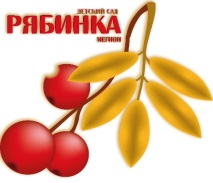 ОП ДО «МБДОУ «ДС №2 «Рябинка»на 2018-2019 учебный годРАБОЧАЯ ПРОГРАММАНА 2018-2019 УЧЕБНЫЙ ГОДдля детей групп  общеразвивающей направленностиот 3 до 4 лет. 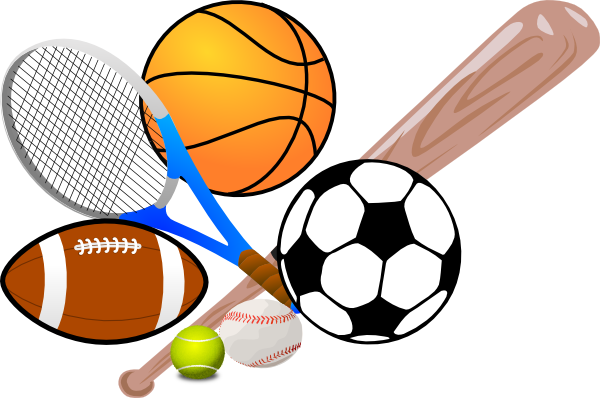                                                                                                                                                                                   Инструктор по физической культуре:                                                                                                                                                                                                                     О.Н. БондаренкоРАССМОТРЕНО на совещании педагогических работниковпротокол №1 от 31.08. 2018г. МегионСодержаниеI.  ЦЕЛЕВОЙ РАЗДЕЛ   1.     Пояснительная записка………………………………………………………………………………………………………….......................3      1.1.  Цель и задачи реализации Программы…………………………………………………………………………………………...…….3  Сроки реализации.  Принципы подходы к формированию  программы…………………………..…………………………...……4  Целевые ориентиры………………………………………………………………………………………………………………..….....4           1.4.  Возрастные, психологические   и индивидуальные особенности……………………………………………………………………5         1.5.  Планируемые результаты освоения программы……………………………………………………………………………….………6           1.6. Диагностика. Мониторинг достижения детьми планируемых итоговых результатов………………………………….…………...6II Содержательный раздел  2.1.  Образовательная область «Физическое развитие»……………………………………………………………………………………….….7           2.2.   Развернутое комплексно-тематическое планирование организованной образовательной деятельности…………………………9           2.3.   Формирование здорового образа жизни………………………………………………………………………………………………24           2.4.   Примерный перечень подвижных игр……………………………………………………………………………………………..….27III.  Организационный раздел          3.1.  Учебный план…………………………………………………………………………………………………………………………....27          3.2.  Годовой календарный учебный график………………………………………………………………………………………………..28          3.3.  Описание вариативных форм, методов, способов и средств реализации программы с учетом возрастных и индивидуальных                         особенностей воспитанников, специфики их образовательных потребностей и интересов ……………………………………..28                3.4.  Культурно - досуговые мероприятия…………………………………………………………………………………………………..29         3.5.  Основные формы взаимодействия с семьей…………………………………………………………………………………………...31         3.6.  Формы взаимодействия с семьями воспитанников…………………………………………………………………………………...32         3.7.  Описание материально-технического обеспечения. Наименование  оборудования спортивного зала………...…………………33         3.8.  Обеспеченность методическими материалами………………………………………………………………………………………..36I.  ЦЕЛЕВОЙ РАЗДЕЛ1. Пояснительная запискаРабочая программа  разработана в соответствии с Федеральным законом от 29 декабря 2012 г. № 273-ФЗ «Об образовании в Российской Федерации» и Федеральным государственным образовательным стандартом дошкольного образования (далее ФГОС ДО).    Программа обеспечивает единство воспитательных, развивающих и обучающих целей и задач, в процессе реализации которых формируются такие знания, умения и навыки, которые имеют непосредственное отношение к развитию детей. Три взаимосвязанные линии развития ребенка – линия чувств, линия познания, линия творчества – пронизывают все разделы программы, передовая ей целостность и единую направленностьПрограмма направлена на создание условий развития ребенка, открывающих возможности для его позитивной социализации, его личностного развития, развития инициативы и творческих способностей на основе сотрудничества со взрослыми и сверстниками и соответствующим возрасту видам деятельности; на создание развивающей образовательной среды, которая представляет собой систему условий социализации и индивидуализации детей.Программа включает в себя три основных раздела: целевой, содержательный и организационный, в каждом из которых отражается обязательная часть и часть, формируемая участниками образовательных отношений. Предусмотрена такая организация воспитательно-образовательного процесса, чтобы каждый ребенок мог проявить свои качества, способности, предпочтения получить удовольствие от совместной познавательной, творческой, игровой деятельности с детьми и педагогами.Девиз программы - «Чувствовать-Познавать-Творить» - отражается в содержании каждого дня пребывании ребенка в детском саду, открывая ему радость общения, познания, роста собственных возможностей и самостоятельности.         Рабочая программа разработана с учетом основной образовательной программы дошкольного образования МБДОУ ДС КВ №2 «Рябинка».1.1 Цель и задачи реализации Программы.   Программа реализует цели, определенные ФГОС ДО:   Цель программы — создать каждому ребенку в детском саду возможность для развития способностей, широкого взаимодействия с миром, активного практикования в разных видах деятельности, творческой самореализации. Программа направлена на развитие самостоятельности, познавательной и коммуникативной активности, социальной уверенности и ценностных ориентаций, определяющих поведение, деятельность и отношение ребенка к миру. Приоритетными задачами развития и воспитания детей являются: — укрепление физического и психического здоровья ребенка, формирование основ его двигательной и гигиенической культуры; — целостное развитие ребенка как субъекта посильных дошкольнику видов деятельности; — обогащенное развитие ребенка, обеспечивающее единый процесс социализации-индивидуализации с учетом детских потребностей, возможностей и способностей; — развитие на основе разного образовательного содержания эмоциональной отзывчивости, способности к сопереживанию, готовности к проявлению гуманного отношения в детской деятельности, поведении, поступках; — развитие познавательной активности, любознательности, стремления к самостоятельному познанию и размышлению, развитие умственных способностей и речи ребенка; — пробуждение творческой активности и воображения ребенка, желания включаться в творческую деятельность; — органичное вхождение ребенка в современный мир, разнообразное взаимодействие дошкольников с различными сферами культуры: с изобразительным искусством и музыкой, детской литературой и родным языком, экологией, математикой, игрой; — приобщение ребенка к культуре своей страны и воспитание уважения к другим народам и культурам; — приобщение ребенка к красоте, добру, ненасилию, ибо важно, чтобы дошкольный возраст стал временем, когда у ребенка пробуждается чувство своей сопричастности к миру, желание совершать добрые поступки.. Сроки реализации.  Принципы подходы к формированию  программыСроки реализации с 1.09.2018 по 31.05.2019гПринцип полноценного проживания ребенком всех этапов детства (младенческого, раннего и дошкольного возраста), обогащение (амплификация) детского развития.Принцип построения образовательной деятельности на основе индивидуальных особенностей каждого ребенка, при котором сам ребенок становится активным в выборе содержания своего образования, становится субъектом дошкольного образования.Принцип содействия и сотрудничества детей и взрослых, признания ребенка полноценным участником (субъектом) образовательных отношений.Принцип поддержки инициативы детей в различных видах деятельности.Принцип сотрудничества с семьей.Принцип приобщения детей к социокультурным нормам, традициям семьи, общества и государства.Принцип формирования познавательных интересов и познавательных действий ребенка в различных видах деятельности.Принцип возрастной адекватности дошкольного образования (соответствия условий, требований, методов возрасту и особенностям развития).Принцип учета этнокультурной ситуации развития детей.Интегративный подход даёт возможность развивать в единстве познавательную, эмоциональную и практическую сферы личности ребёнка.Индивидуально-дифференцированный подход даёт возможность создать условия для естественного индивидуального личностного роста детей.1.3. Целевые ориентиры.Целевые ориентиры  программы  выступают основаниями преемственности дошкольного и начального общего образования. При соблюдении требований к условиям реализации программы настоящие целевые ориентиры предполагают формирование у детей дошкольного возраста предпосылок к учебной деятельности на этапе завершения ими дошкольного образования.  Программа   ориентирована на: — охрану и укрепление физического и психического здоровья детей, в том числе их эмоционального благополучия;  — обеспечение равных возможностей для полноценного развития каждого ребенка в период дошкольного детства независимо от места проживания, пола, нации, языка, социального статуса, психофизиологических и других особенностей (в том числе ограниченных возможностей здоровья); — обеспечение преемственности целей, задач и содержания образования, реализуемых в рамках образовательных программ дошкольного и начального общего образования; — создание благоприятных условий развития детей в соответствии с их возрастными и индивидуальными особенностями и склонностями, развития способностей и творческого потенциала каждого ребенка как субъекта отношений с самим собой, другими детьми, взрослыми и миром; — объединение обучения и воспитания в целостный образовательный процесс на основе духовно-нравственных и социокультурных ценностей и принятых в обществе правил и норм поведения в интересах человека, семьи, общества; — формирование общей культуры  личности детей, развитие их социальных, нравственных, эстетических, интеллектуальных, физических качеств, инициативности, самостоятельности и ответственности ребенка, формирование предпосылок учебной деятельности; — обеспечение вариативности и разнообразия содержания программ и организационных форм дошкольного образования, возможности формирования программ различной направленности с учетом образовательных потребностей и способностей детей; — формирование социокультурной среды, соответствующей возрастным, индивидуальным, психологическим и физиологическим особенностям детей; — обеспечение психолого-педагогической поддержки семьи и повышения компетентности родителей (законных представителей) в вопросах развития и образования, охраны и укрепления здоровья детей.1.4.  Возрастные, психологические   и индивидуальные особенности.     Младший  дошкольный возраст (3 – 4 года).  В младшем дошкольном возрасте происходит дальнейший рост и развитие детского организма, совершенствуются физиологические функции и процессы. Организм ребѐнка отличается от взрослого организма не только меньшими размерами, но и особенностями строения и деятельности. К особенностям относят: высокие энерготраты, быструю утомляемость при статических нагрузках, не совершенные адаптационные возможности растущего организма, следовательно, важно дозировать физические нагрузки.     Игра становится ведущим видом деятельности в дошкольном возрасте.     Главной особенностью игры является ее условность: выполнение одних действий с одними предметами предполагает их отнесенность к другим действиям с другими предметами.  Продолжительность игры небольшая. Младшие дошкольники ограничиваются игрой с одной-двумя ролями и простыми, неразвернутыми сюжетами. Игры с правилами в этом возрасте только начинают формироваться.      Освоение ребѐнком основных движений сопровождается развитием физических качеств. Сила и выносливость развиваются у ребѐнка естественным путѐм в процессе двигательной активности.       В этот период высока потребность ребенка в движении (его двигательная активность составляет не менее половины времени бодрствования). Ребенок начинает осваивать основные движения, обнаруживая при выполнении физических упражнений стремление к целеполаганию (быстро пробежать, дальше прыгнуть, точно воспроизвести движение).       В различных видах деятельности необходимо обеспечить достаточный объѐм двигательной активности. Основная направленность физической подготовки детей четвѐртого года жизни — развитие ловкости, гибкости, освоение новых движений, на фоне которых развивается быстрота и выносливость.1.5.  Планируемые результаты освоения программыСохранение и укрепление физического и психического здоровья детей;  Воспитание культурно-гигиенических навыков; Сформированность начальных представлений о здоровом образе жизни;  Развитие физических качеств (скоростных, силовых, гибкости, выносливости и координации);  Накопление и обогащение двигательного опыта детей (овладение основными движениями);  Сформированность у дошкольников потребности в двигательной активности и физическом совершенствовании. 1.6. Диагностика. Мониторинг достижения детьми планируемых итоговых результатов      Диагностическая деятельность является начальным этапом педагогического проектирования, позволяя определить актуальные образовательные задачи, индивидуализировать  образовательный процесс, и завершает цепочку по решению этих задач, поскольку направлена на выявление результативности образовательного процесса.     Педагогическая диагностика осуществляется с учетом ряда принципов, обусловленных спецификой образовательного процесса детского сада.Принцип объективности означает стремление к максимальной объективности в процедурах и результатах диагностики, избегание в оформлении диагностических данных субъективных оценочных суждений, предвзятого отношения к диагностируемому.  Принцип целостного изучения педагогического процесса предполагает: для того чтобы оценить общий уровень развития ребенка, необходимо иметь информацию о различных аспектах его развития: социальном, эмоциональном, интеллектуальном, физическом, художественно-творческом. Принцип процессуальности предполагает изучение явления в изменении, развитии. Правила, детализирующие принцип процессуальности, состоят в том, чтобы: — не ограничиваться отдельными «срезами состояний», оценками без выявления закономерностей развития; — учитывать половозрастные и социокультурные особенности индивидуально личностного становления ребенка; — обеспечивать непрерывность изучения диагностируемого предмета в естественных условиях педагогического процесса. Принцип компетентности означает принятие педагогом решений только по тем вопросам, по которым он имеет специальную подготовку; запрет в процессе и по результатам диагностики на какие-либо действия, которые могут нанести ущерб   испытуемому.Принцип персонализации требует от педагога в диагностической деятельности обнаруживать не только индивидуальные проявления общих закономерностей, но также индивидуальные пути развития, а отклонения от нормы не оценивать как негативные без анализа динамических тенденций становления.  Диагностика проводится поэтапно:Первый этап — проектировочный. Определяем цели диагностики (например, оценить проявления детьми старшей группы активности и любознательности, выявить проявляющиеся при этом индивидуальные особенности).Второй этап — практический. Проведение диагностикиТретий этап — аналитический. Анализ полученных фактов, получение количественных данных.Четвертый этап — интерпретация данных. Интерпретация  полученных фактов — основной путь понимания ребенка и прогнозирования перспектив его развития.Пятый этап — целеобразовательный. Он предполагает определение актуальных образовательных задач для каждого ребенка и для группы в целом.Мониторинг в детском саду направлен на отслеживание качества дошкольного образования. 1. Качества результатов деятельности ДОО. 2. Качества педагогического процесса, реализуемого в ДОО3. Качества условий деятельности ДООЭтапы мониторинга также схожи с этапами диагностической деятельности, описанными выше. 1. Определение объекта и цели мониторинга, формулирование эталона, определение критериев и показателей, диагностических методов. 2. Практический сбор информации об объекте мониторинга. 3. Обработка и анализ полученной, а также уже имеющейся информации из существующих источников. 4. Интерпретация и комплексная оценка объекта на основе полученной информации, прогноз развития объекта. 5. Принятие управленческого решения об изменении деятельности.II Содержательный раздел2.1.  Образовательная область «Физическое развитие»            Физическое развитие включает приобретение опыта в следующих видах деятельности детей: двигательной, в том числе связанной с выполнением упражнений, направленных на развитие таких физических качеств, как координация и гибкость; способствующих правильному формированию опорно-двигательной системы организма,  развитию равновесия, координации движения, крупной и мелкой моторики обеих рук, а также с правильным, не наносящем ущерба организму, выполнением основных движений (ходьба, бег, мягкие прыжки, повороты в обе стороны), формирование начальных представлений о некоторых видах спорта, овладение подвижными играми с правилами; становление целенаправленности и саморегуляции в двигательной сфере; становление ценностей здорового образа жизни, овладение его элементарными нормами и правилами (в питании, двигательном режиме, закаливании, при формировании полезных привычек и др.).Четвертый год жизни.  2-я младшая группа.Задачи образовательной деятельностиРазвивать у детей потребность в двигательной активности, интерес к физическим упражнениям. Целенаправленно развивать у детей физические качества: скоростно-силовые, быстроту реакции на сигналы и действие в соответствии с ними; содействовать развитию координации, общей выносливости, силы, гибкости. Развивать у детей умение согласовывать свои действия с движениями других: начинать и заканчивать упражнения одновременно, соблюдать предложенный темп; самостоятельно выполнять простейшие построения и перестроения, уверенно, всоответствии с указаниями воспитателя. Развивать умения самостоятельно правильно умываться, причесываться, пользоваться носовым платком, туалетом, одеваться и раздеваться при незначительной помощи, ухаживать за своими вещами и игрушками Развивать навыки культурного поведения во время еды, правильно пользоваться ложкой, вилкой, салфеткой.Содержание образовательной деятельности Двигательная деятельность Порядковые упражнения. Построения и перестроения: свободное, врассыпную, в полукруг, в колонну по одному, по два (парами), в круг в колонну, парами, находя свое место в пространстве. Повороты на месте переступанием. Общеразвивающие упражнения. Традиционные двухчастные общеразвивающие упражнения с одновременными и однонаправленными движениями рук, ног, с сохранением правильного положения тела, с предметами и без предметов в различных положениях(стоя, сидя, лежа). Начало и завершение выполнения упражнений по сигналу. Основныедвижения. Ходьба. Разные способы ходьбы (обычная, на носках, на месте с высоким подниманием бедра, с заданиями). Ходьба, не опуская головы, не шаркая ногами, согласовывая движения рук и ног. Ходьба «стайкой», в колонне по одному, парами, вразных направлениях, за ведущим по ориентирам; с заданиями: ходьба по кругу, «змейкой», с остановками, с приседанием, с изменением темпа; ходьба между линиями, шнурами, по доске, ходьба и бег со сменой темпа и направления. Бег, не опуская головы. Прыжки. Прыжки в длину с места, в глубину (спрыгивание), одновременно отталкиваясь двумя ногами и мягко приземляясь на две ноги; подскоки на месте с продвижением вперед, из круга в круг, вокруг предметов и между ними. Катание, бросание, метание. Прокатывание мячей, отбивание и ловля мяча кистями рук, не прижимая его к груди; бросание предметов одной и двумя руками вдаль, в горизонтальную и вертикальную цели. Лазание по лестнице-стремянке и вертикальной лестнице приставным шагом, перелезание и пролезание через и под предметами, некасаясь руками пола. Музыкально-ритмические упражнения. Спортивные упражнения: катание на трехколесном велосипеде; ступающий шаг и повороты на месте на лыжах; скольжение по ледяным дорожкам с помощью взрослых. Подвижные игры. Основные правила в подвижных играх.Результаты образовательной деятельности.  Достижения ребенка (Что нас радует)Ребенок с желанием двигается, его двигательный опыт достаточно многообразен.При выполнении упражнений демонстрирует достаточную в соответствии с возрастными возможностями координацию движений, подвижность в суставах, быстро реагирует на сигналы, переключается с одного движения на другое.Уверенно выполняет задания, действует в общем для всех темпе; легко находит свое место при совместных построениях и в играх.Проявляет инициативность, с большим удовольствием участвует в подвижных играх, строго соблюдает правила, стремится к выполнению ведущих ролей в игре.С удовольствием применяет культурно-гигиенические навыки, радуется своей самостоятельности и результату.С интересом слушает стихи и потешки о процессах умывания, купания.Вызывает озабоченность и требует совместных усилий педагогов и родителейРебенок малоподвижен, его двигательный опыт беден.Неуверенно выполняет большинство упражнений, движения скованные, координация движений низкая (в ходьбе, беге, лазании).Затрудняется действовать по указанию воспитателя, согласовывать свои движения с движениями других детей; отстает от общего темпа выполнения упражнений.Не испытывает интереса к физическим упражнениям, действиям с физкультурными пособиями.Незнаком или имеет ограниченные представления о правилах личной гигиены, необходимости соблюдения режима дня, о здоровом образе жизни.Испытывает затруднения в самостоятельном выполнении процессов умывания, питания, одевания, элементарного ухода за своим внешним видом, в использовании носового платка, постоянно ждет помощи взрослого.2.2 Развернутое комплексно-тематическое планирование организованной образовательной деятельности.Образовательная деятельность по физическому развитию  проводится 2 раза в  неделю. Каждое второе занятие в неделю проводится аналогично предыдущему. Предлагаются лишь некоторые изменения в основных движениях. По своему усмотрению педагог может вносить дополнения в различные части занятия, в том числе и свои варианты подвижных игр.Длительность одного занятия – 15 минут. Всего  76  занятий в год.Образовательный мониторинг  проводится 2 раза в год: вводный (октябрь), итоговый  (май).Карточка № 1Карточка № 2Карточка № 3Карточка № 4Карточка № 5Карточка № 6Карточка № 7Карточка № 8Карточка № 9Карточка № 10Карточка № 11Карточка № 12Карточка № 13Карточка № 14Карточка № 15Карточка № 16Карточка № 17	Карточка № 18	 Карточка № 19Карточка № 20.Карточка № 21 февральКарточка № 22Карточка № 23Карточка № 24Карточка № 25Карточка № 26Карточка № 27Карточка № 28Карточка № 30Карточка № 31Карточка № 32Карточка № 33Карточка № 34Карточка № 35Карточка № 36.Карточка № 37Карточка № 382.3.   Формирование здорового образа жизни3 -4 года:   Становление у детей ценностей здорового образа жизни, овладение его элементарными нормами и правиламиЭлементарные умения и навыки личной гигиены (умывание, одевание, купание, навыки еды, уборки помещения и др.), содействующие поддержанию, укреплению и сохранению здоровья; элементарные знания о режиме дня, о ситуациях, угрожающих здоровью. Основные алгоритмы выполнения культурно-гигиенических процедур.Содержание  работы по укреплению и сохранению здоровья детей и формированию здорового образа жизниСодержание оздоровительно-профилактической работы:2.4.   Примерный перечень подвижных игрИгры с правилами:  Подвижные игры: «Бегите ко мне!», «Птички и птенчики», «Мыши и кот», «Бегите к флажку!», «Найди свой цвет», «Трамвай», «Поезд», «Лохматый пес», «Птички в гнездышках», «По ровненькой дорожке», «Поймай комара», «Воробышки и кот», «С кочки на кочку», «Наседка и цыплята», «Мыши в кладовой», «Кролики», «Кто бросит дальше мешочек», «Попади в круг», «Сбей кеглю», «Береги предмет», «Найди свое место», «Угадай, кто и где кричит», «Найди, что спрятано». Спортивные упражнения: Катание на санках. Катать на санках друг друга; кататься с невысокой горки. Скольжение. Скользить по ледяным дорожкам с поддержкой взрослых. Ходьба на лыжах. Ходить по ровной лыжне ступающим и скользящим шагом; повороты на лыжах переступанием. Катание на велосипеде. Кататься на трехколесном велосипеде по прямой, по кругу, с поворотами направо, налево.III.  Организационный раздел3.1.  Учебный план3.2. Годовой календарный учебный графикГодовой календарный учебный график на 2018-2019 учебный годмуниципального бюджетного дошкольного образовательного учреждения «Детский сад №2 «Рябинка»3.3.  Описание вариативных форм, методов, способов и средств реализации программы с учетом возрастных и индивидуальных особенностей воспитанников, специфики их образовательных потребностей и интересов          Физкультурные досуги и праздники проводятся в форме веселых игр, забав, развлечений. Упражнения, выполняемые с эмоциональным подъемом, оказывают благоприятное воздействие на организм ребенка. На физкультурных досугах и праздниках не только закрепляются двигательные умения и навыки детей, развиваются двигательные качества (быстрота, ловкость, ориентировка в пространстве и др.), но и способствуют воспитанию чувства коллективизма, товарищества, дружбы, взаимопомощи, развивают выдержку и внимание, целеустремленность, смелость, упорство, дисциплинированность и организованность.       Одним из условий реализации программы является приобщение подрастающего поколения к истокам культуры народов той местности, на которой в данный момент проживают. В организованных видах деятельности дети знакомятся с характерными особенностями Крайнего Севера, узнают о жизни кочевого населения. , приобщают к спорту и здоровому образу жизни.3.4. Культурно - досуговые мероприятия3.5. Основные формы взаимодействия с семьей        Особенности взаимодействия педагогического коллектива с семьями воспитанников в области физического воспитания  Воспитатель активно вовлекает родителей в совместные с детьми виды деятельности, помогает устанавливать партнерские взаимоотношения, поощряет активность и самостоятельность детей. В процессе организации разных форм детско-родительского взаимодействия воспитатель способствует развитию родительской уверенности, радости и удовлетворения от общения со своими детьми. Педагог помогает родителям понять возможности организации образования ребенка в будущем, определить особенности организации его индивидуального образовательного маршрута в условиях школьного обучения. Задачи взаимодействия педагога с семьями дошкольников Познакомить родителей с особенностями физического и психического развития ребенка, развития самостоятельности, навыков безопасного поведения, умения оказать элементарную помощь в угрожающих здоровью ситуациях.Познакомить родителей с особенностями подготовки ребенка к школе, развивать позитивное отношение к будущей школьной жизни ребенка. Способствовать развитию партнерской позиции родителей в общении с ребенком, развитию положительной самооценки, уверенности в себе, познакомить родителей со способами развития самоконтроля и воспитания ответственности за свои действия и поступки.       Вырастить ребенка сильным, крепким, здоровым - желание родителей и одна из ведущих задач, стоящих перед педагогами образовательного учреждения. Семья и детский сад - социальные структуры, определяющие уровень здоровья ребенка. Поступая в МБДОУ, многие дети имеют отклонения в физическом развитии: нарушение осанки, излишний вес, слаборазвитые двигательные навыки (быстроту, ловкость, координацию движений). Наша задача - помочь родителям в приобретении необходимых теоретических и практических знаний (познакомить с упражнениями и подвижными играми, способствующими развитию у детей двигательных навыков, а также освоить приемы обучения этим упражнениям). Один из путей решения задач - совместная спортивная деятельность детей и взрослых, как в детском саду, так и в семье. В МБДОУ  разработаны формы тесного взаимодействия детей и взрослых. В детском саду проводятся: физкультурные занятия, развлечения и праздники, проекты, направленные на  приобщение к здоровому образу жизни. В работе с семьей стараемся приобщить родителей проводить с детьми в домашних условиях: утреннюю гимнастику,  подвижные игры, игровые упражнения, комплексы по профилактике нарушений осанки и развития плоскостопия. В работе с родителями используются традиционные формы (родительские, собрания, консультации, беседы, открытые занятия). Только опираясь на семью, только совместными усилиями мы можем решить главную нашу задачу — воспитание здорового человека, как физически, так и духовно.  		3.6. Формы взаимодействия с семьями воспитанников.3.7.   Описание материально-технического обеспечения. Наименование  оборудования спортивного зала.Развивающая предметно-пространственная среда   обеспечивает максимальную реализацию образовательного потенциала, приспособлена для реализации Образовательной программы, максимально обеспечена материалами, оборудованием, инвентарем для развития детей дошкольного возраста в соответствии с особенностями каждого возрастного этапа, охраны и укрепления их здоровья.3.8.   Обеспеченность методическими материалами.Пензулаева Л.И. Физкультурные занятия с детьми. М: Просвещение, 1988Луконина Н., Чадова Л. Физкультурные праздники в детском саду. М: Айрис-пресс, 2007Кудрявцев В.Т. Егоров Б.Б. Развивающая педагогика оздоровления.  М: Линка-пресс,2000Галанов А.С. Психическое и физическое развитие ребенка от одного года до трех лет. М: Аркти,2000Рунова  М.А. Движение день за днем. М: Линка-пресс,2007Доскин В.А., Голубева Л.Г. Как сохранить и укрепить здоровье ребенка. М: Просвещение, 2006Шебеко В.Н. Физичесчкое воспитание дошкольников. М: Академия, 2000Покровский Е. Русские детские подвижные игры. Спб: 2007Реутский С. Физкультура про другое. Спб: 2007Литвинова М.Ф. Русские  народные  подвижные игры. М: Просвещение, 1986Волосникова Тю.В. Физическая культура. М: Школьная пресса, 2005Козырева О.В. Лечебная физкультура. М: Просвещение, 2003Змановский Ю.Ф. Воспитаем детей здоровыми.  М: Медицина ,1989Тимофеева Е.А. Подвижные игры. М: Просвещение, 2006 Антонова Ю. Лучшие спортивные игры. М: Рипол классик. 2006Фомина А.И. физкультурные занятия и спортивные игры в детском саду. М: Просвещение, 1984Кенеман А.В.Детские подвижные игры народов СССР. М: Просвещение, 1988Пензулаева Л.И. Подвижные игры и игровые упражнения. М: Владос, 2001Степаненкова Э. Методика  физического воспитания. М: Воспитание дошкольника, 2005Осокина Т.И. Физическая культура в детском саду. М: Просвещение, 1986Козлова Т.В. Физкультура для всей семьи. М: Физкультура и спорт, 1989Сучкова И. М. Физическое развитие. Планирование работы по освоению образовательной области детьми 2-4 лет. Волгоград: Учитель, 2014Николаева Н. И. Школа мяча. Спб: Детство-Пресс. 2012Литвинова О. М. Оздоровительная гимнастика. Волгоград: Учитель, 2012Соколова Л. А. Комплексы сюжетных утренних гимнастик для дошкольников. Спб: Детство-Пресс. 2016Байкова Г.Ю. Физическое развитие. Реализация образовательной области. Волгоград: Учитель, 2016Недовесова Н. П. Профилактика и коррекция плоскостопия у детей. Спб: Детство-Пресс. 2016Асачева Л. Ф. Система занятий по профилактике нарушений осанки и плоскостопия. Спб: Детство-Пресс. 2013Нечитайлова А. А. Фитнес для дошкольников. Спб: Детство-Пресс. 2017Харченко Т. Е. Бодрящая гимнастика для дошкольников. Спб: Детство-Пресс. 2017Коновалова Н. Г. Профилактика плоскостопия у детей. Волгоград: Учитель, 2012Коновалова Н. Г. Профилактика нарушений осанки  у детей. Волгоград: Учитель, 2012Подольская Е. И. Физическое развитие детей 2-7 лет. Сюжетно-ролевые занятия. Волгоград: Учитель, 2013СОГЛАСОВАНОзаместитель заведующего                                                 МБДОУ «ДС  №2 «Рябинка» _____________________  Т. Е. Зизёнкина 31.08. 2018                                                                                        УТВЕРЖДАЮ                                                                                        Заведующий МБДОУ                                                                                       «ДС  №2 «Рябинка»                                                                                        _____________ Е.А. Никитина                                                                                         приказ от 31.08. 2018 № 285…-о                                                                                                    ПерестроениеХодьбаБегОРУРавновесиеПрыжкиПрыжкиБросание ЛовляМетаниеЛазаниеползаниеИгрыЗадачи:  Развивать ориентировку в пространстве при ходьбе в разных направлениях; учить ходьбе по уменьшенной площади опоры, сохраняя равновесие.Задачи:  Развивать ориентировку в пространстве при ходьбе в разных направлениях; учить ходьбе по уменьшенной площади опоры, сохраняя равновесие.Задачи:  Развивать ориентировку в пространстве при ходьбе в разных направлениях; учить ходьбе по уменьшенной площади опоры, сохраняя равновесие.Задачи:  Развивать ориентировку в пространстве при ходьбе в разных направлениях; учить ходьбе по уменьшенной площади опоры, сохраняя равновесие.Задачи:  Развивать ориентировку в пространстве при ходьбе в разных направлениях; учить ходьбе по уменьшенной площади опоры, сохраняя равновесие.Задачи:  Развивать ориентировку в пространстве при ходьбе в разных направлениях; учить ходьбе по уменьшенной площади опоры, сохраняя равновесие.Задачи:  Развивать ориентировку в пространстве при ходьбе в разных направлениях; учить ходьбе по уменьшенной площади опоры, сохраняя равновесие.Задачи:  Развивать ориентировку в пространстве при ходьбе в разных направлениях; учить ходьбе по уменьшенной площади опоры, сохраняя равновесие.Задачи:  Развивать ориентировку в пространстве при ходьбе в разных направлениях; учить ходьбе по уменьшенной площади опоры, сохраняя равновесие.Задачи:  Развивать ориентировку в пространстве при ходьбе в разных направлениях; учить ходьбе по уменьшенной площади опоры, сохраняя равновесие.Ходьба стайкой за инструкторомБез предметовХодьба между двумя линиями (расстояние 25 см)Ходьба между двумя линиями (расстояние 25 см)Прыжки на всей ступне с подниманием на носки (пружинка)«Беги ко мне»Заключительная часть: Ходьба стайкой за мишкойЗаключительная часть: Ходьба стайкой за мишкойЗаключительная часть: Ходьба стайкой за мишкойЗаключительная часть: Ходьба стайкой за мишкойЗаключительная часть: Ходьба стайкой за мишкойЗаключительная часть: Ходьба стайкой за мишкойЗаключительная часть: Ходьба стайкой за мишкойЗаключительная часть: Ходьба стайкой за мишкойЗаключительная часть: Ходьба стайкой за мишкойЗаключительная часть: Ходьба стайкой за мишкойПерестроениеХодьбаБегОРУРавновесиеРавновесиеПрыжкиБросание ЛовляМетаниеБросание ЛовляМетаниеЛазание ползаниеЛазание ползаниеЛазание ползаниеИгрыЗадачи: Упражнять детей в ходьбе и беге всей группой в прямом направлении за воспитателем; прыжках на двух ногах на месте.Задачи: Упражнять детей в ходьбе и беге всей группой в прямом направлении за воспитателем; прыжках на двух ногах на месте.Задачи: Упражнять детей в ходьбе и беге всей группой в прямом направлении за воспитателем; прыжках на двух ногах на месте.Задачи: Упражнять детей в ходьбе и беге всей группой в прямом направлении за воспитателем; прыжках на двух ногах на месте.Задачи: Упражнять детей в ходьбе и беге всей группой в прямом направлении за воспитателем; прыжках на двух ногах на месте.Задачи: Упражнять детей в ходьбе и беге всей группой в прямом направлении за воспитателем; прыжках на двух ногах на месте.Задачи: Упражнять детей в ходьбе и беге всей группой в прямом направлении за воспитателем; прыжках на двух ногах на месте.Задачи: Упражнять детей в ходьбе и беге всей группой в прямом направлении за воспитателем; прыжках на двух ногах на месте.Задачи: Упражнять детей в ходьбе и беге всей группой в прямом направлении за воспитателем; прыжках на двух ногах на месте.Задачи: Упражнять детей в ходьбе и беге всей группой в прямом направлении за воспитателем; прыжках на двух ногах на месте.Задачи: Упражнять детей в ходьбе и беге всей группой в прямом направлении за воспитателем; прыжках на двух ногах на месте.Задачи: Упражнять детей в ходьбе и беге всей группой в прямом направлении за воспитателем; прыжках на двух ногах на месте.Задачи: Упражнять детей в ходьбе и беге всей группой в прямом направлении за воспитателем; прыжках на двух ногах на месте.Ходьба парами в стайке за инструкторомБег парами в стайке за инструкторомБез предметовПрыжки на всей ступне с работой рук (пружинка)Прыжки на всей ступне с работой рук (пружинка)Прыжки на всей ступне с работой рук (пружинка)«Догони меня»«Догони меня»Заключительная часть:   Игровое задание «Найдем птичку».Заключительная часть:   Игровое задание «Найдем птичку».Заключительная часть:   Игровое задание «Найдем птичку».Заключительная часть:   Игровое задание «Найдем птичку».Заключительная часть:   Игровое задание «Найдем птичку».Заключительная часть:   Игровое задание «Найдем птичку».Заключительная часть:   Игровое задание «Найдем птичку».Заключительная часть:   Игровое задание «Найдем птичку».Заключительная часть:   Игровое задание «Найдем птичку».Заключительная часть:   Игровое задание «Найдем птичку».Заключительная часть:   Игровое задание «Найдем птичку».Заключительная часть:   Игровое задание «Найдем птичку».Заключительная часть:   Игровое задание «Найдем птичку».ПерестроениеХодьбаХодьбаБегОРУРавновесиеПрыжкиБросание ЛовляМетаниеБросание ЛовляМетаниеЛазание ползаниеИгрыЗадачи:  Развивать умение действовать по сигналу воспитателя; учить энергично отталкивать мяч при прокатывании.Задачи:  Развивать умение действовать по сигналу воспитателя; учить энергично отталкивать мяч при прокатывании.Задачи:  Развивать умение действовать по сигналу воспитателя; учить энергично отталкивать мяч при прокатывании.Задачи:  Развивать умение действовать по сигналу воспитателя; учить энергично отталкивать мяч при прокатывании.Задачи:  Развивать умение действовать по сигналу воспитателя; учить энергично отталкивать мяч при прокатывании.Задачи:  Развивать умение действовать по сигналу воспитателя; учить энергично отталкивать мяч при прокатывании.Задачи:  Развивать умение действовать по сигналу воспитателя; учить энергично отталкивать мяч при прокатывании.Задачи:  Развивать умение действовать по сигналу воспитателя; учить энергично отталкивать мяч при прокатывании.Задачи:  Развивать умение действовать по сигналу воспитателя; учить энергично отталкивать мяч при прокатывании.Задачи:  Развивать умение действовать по сигналу воспитателя; учить энергично отталкивать мяч при прокатывании.Задачи:  Развивать умение действовать по сигналу воспитателя; учить энергично отталкивать мяч при прокатывании.Ходьба в колонне по одному, упражнение «Ворона!»ОРУс мячом.1.Прокатывание мячей. 2.«Прокати и догони». «Кот и воробышки».Заключительная часть: Ходьба в колонне по одномуЗаключительная часть: Ходьба в колонне по одномуЗаключительная часть: Ходьба в колонне по одномуЗаключительная часть: Ходьба в колонне по одномуЗаключительная часть: Ходьба в колонне по одномуЗаключительная часть: Ходьба в колонне по одномуЗаключительная часть: Ходьба в колонне по одномуЗаключительная часть: Ходьба в колонне по одномуЗаключительная часть: Ходьба в колонне по одномуЗаключительная часть: Ходьба в колонне по одномуЗаключительная часть: Ходьба в колонне по одномуПерестроениеПерестроениеХодьбаХодьбаБегОРУРавновесиеРавновесиеПрыжкиБросание ЛовляБросание ЛовляЛазание ползаниеИгрыЗадачи: Развивать ориентировку в пространстве; умение действовать по сигналу; группироваться при лазании под шнур.Задачи: Развивать ориентировку в пространстве; умение действовать по сигналу; группироваться при лазании под шнур.Задачи: Развивать ориентировку в пространстве; умение действовать по сигналу; группироваться при лазании под шнур.Задачи: Развивать ориентировку в пространстве; умение действовать по сигналу; группироваться при лазании под шнур.Задачи: Развивать ориентировку в пространстве; умение действовать по сигналу; группироваться при лазании под шнур.Задачи: Развивать ориентировку в пространстве; умение действовать по сигналу; группироваться при лазании под шнур.Задачи: Развивать ориентировку в пространстве; умение действовать по сигналу; группироваться при лазании под шнур.Задачи: Развивать ориентировку в пространстве; умение действовать по сигналу; группироваться при лазании под шнур.Задачи: Развивать ориентировку в пространстве; умение действовать по сигналу; группироваться при лазании под шнур.Задачи: Развивать ориентировку в пространстве; умение действовать по сигналу; группироваться при лазании под шнур.Задачи: Развивать ориентировку в пространстве; умение действовать по сигналу; группироваться при лазании под шнур.Задачи: Развивать ориентировку в пространстве; умение действовать по сигналу; группироваться при лазании под шнур.Задачи: Развивать ориентировку в пространстве; умение действовать по сигналу; группироваться при лазании под шнур.Ходьба по кругу с поворотом по сигналуХодьба по кругу с поворотом по сигналуБег по кругуБег по кругуОРУ  с кубиками Ползание с опорой на ладони и колени под шнур«Доползи до погремушки»Быстро в домикЗаключительная часть:   Игра «Найдем жучка».Заключительная часть:   Игра «Найдем жучка».Заключительная часть:   Игра «Найдем жучка».Заключительная часть:   Игра «Найдем жучка».Заключительная часть:   Игра «Найдем жучка».Заключительная часть:   Игра «Найдем жучка».Заключительная часть:   Игра «Найдем жучка».Заключительная часть:   Игра «Найдем жучка».Заключительная часть:   Игра «Найдем жучка».Заключительная часть:   Игра «Найдем жучка».Заключительная часть:   Игра «Найдем жучка».Заключительная часть:   Игра «Найдем жучка».Заключительная часть:   Игра «Найдем жучка».ПерестроениеХодьбаБегБегОРУРавновесиеПрыжкиБросаниеЛовляМетаниеЛазание ползание ИгрыЗадачи: Упражнять в сохранении равновесия при ходьбе на ограниченной площади опоры: развивать умение приземляться на полусогнутые ноги в прыжках.Задачи: Упражнять в сохранении равновесия при ходьбе на ограниченной площади опоры: развивать умение приземляться на полусогнутые ноги в прыжках.Задачи: Упражнять в сохранении равновесия при ходьбе на ограниченной площади опоры: развивать умение приземляться на полусогнутые ноги в прыжках.Задачи: Упражнять в сохранении равновесия при ходьбе на ограниченной площади опоры: развивать умение приземляться на полусогнутые ноги в прыжках.Задачи: Упражнять в сохранении равновесия при ходьбе на ограниченной площади опоры: развивать умение приземляться на полусогнутые ноги в прыжках.Задачи: Упражнять в сохранении равновесия при ходьбе на ограниченной площади опоры: развивать умение приземляться на полусогнутые ноги в прыжках.Задачи: Упражнять в сохранении равновесия при ходьбе на ограниченной площади опоры: развивать умение приземляться на полусогнутые ноги в прыжках.Задачи: Упражнять в сохранении равновесия при ходьбе на ограниченной площади опоры: развивать умение приземляться на полусогнутые ноги в прыжках.Задачи: Упражнять в сохранении равновесия при ходьбе на ограниченной площади опоры: развивать умение приземляться на полусогнутые ноги в прыжках.Задачи: Упражнять в сохранении равновесия при ходьбе на ограниченной площади опоры: развивать умение приземляться на полусогнутые ноги в прыжках.Ходьба в колонне по одномуХодьба в колонне по одному, бег в колонне по одному и врассыпнуюОРУ без предметовРавновесие «Пойдем по мостику». Прыжки.«Догони мяч»Заключительная часть: Ходьба в колонне по одному с мячом в рукахЗаключительная часть: Ходьба в колонне по одному с мячом в рукахЗаключительная часть: Ходьба в колонне по одному с мячом в рукахЗаключительная часть: Ходьба в колонне по одному с мячом в рукахЗаключительная часть: Ходьба в колонне по одному с мячом в рукахЗаключительная часть: Ходьба в колонне по одному с мячом в рукахЗаключительная часть: Ходьба в колонне по одному с мячом в рукахЗаключительная часть: Ходьба в колонне по одному с мячом в рукахЗаключительная часть: Ходьба в колонне по одному с мячом в рукахЗаключительная часть: Ходьба в колонне по одному с мячом в рукахПерестроениеХодьбаБегОРУРавновесиеПрыжкиБросаниеЛовляМетаниеЛазание ползание ИгрыЗадачи:   Упражнять в прыжках с приземлением на полусогнутые ноги; в энергичном отталкивании мяча при прокатывании друг другу.Задачи:   Упражнять в прыжках с приземлением на полусогнутые ноги; в энергичном отталкивании мяча при прокатывании друг другу.Задачи:   Упражнять в прыжках с приземлением на полусогнутые ноги; в энергичном отталкивании мяча при прокатывании друг другу.Задачи:   Упражнять в прыжках с приземлением на полусогнутые ноги; в энергичном отталкивании мяча при прокатывании друг другу.Задачи:   Упражнять в прыжках с приземлением на полусогнутые ноги; в энергичном отталкивании мяча при прокатывании друг другу.Задачи:   Упражнять в прыжках с приземлением на полусогнутые ноги; в энергичном отталкивании мяча при прокатывании друг другу.Задачи:   Упражнять в прыжках с приземлением на полусогнутые ноги; в энергичном отталкивании мяча при прокатывании друг другу.Задачи:   Упражнять в прыжках с приземлением на полусогнутые ноги; в энергичном отталкивании мяча при прокатывании друг другу.Задачи:   Упражнять в прыжках с приземлением на полусогнутые ноги; в энергичном отталкивании мяча при прокатывании друг другу.Ходьба в колонне по одному, бег в колонне по одному и врассыпнуюОРУ без предметов1.Прыжки из обруча в обруч. «Прокати мяч».«Ловкий шофер»Заключительная часть: Игровое задание «Машины поехали в гараж».Заключительная часть: Игровое задание «Машины поехали в гараж».Заключительная часть: Игровое задание «Машины поехали в гараж».Заключительная часть: Игровое задание «Машины поехали в гараж».Заключительная часть: Игровое задание «Машины поехали в гараж».Заключительная часть: Игровое задание «Машины поехали в гараж».Заключительная часть: Игровое задание «Машины поехали в гараж».Заключительная часть: Игровое задание «Машины поехали в гараж».Заключительная часть: Игровое задание «Машины поехали в гараж».ПерестроениеХодьбаБегОРУРавновесиеПрыжкиБросание ЛовляМетаниеЛазание ползание ИгрыЗадачи:  Упражнять детей в ходьбе и беге с остановкой по сигналу; в ползании. Развивать ловкость в игровом задании с мячом.Задачи:  Упражнять детей в ходьбе и беге с остановкой по сигналу; в ползании. Развивать ловкость в игровом задании с мячом.Задачи:  Упражнять детей в ходьбе и беге с остановкой по сигналу; в ползании. Развивать ловкость в игровом задании с мячом.Задачи:  Упражнять детей в ходьбе и беге с остановкой по сигналу; в ползании. Развивать ловкость в игровом задании с мячом.Задачи:  Упражнять детей в ходьбе и беге с остановкой по сигналу; в ползании. Развивать ловкость в игровом задании с мячом.Задачи:  Упражнять детей в ходьбе и беге с остановкой по сигналу; в ползании. Развивать ловкость в игровом задании с мячом.Задачи:  Упражнять детей в ходьбе и беге с остановкой по сигналу; в ползании. Развивать ловкость в игровом задании с мячом.Задачи:  Упражнять детей в ходьбе и беге с остановкой по сигналу; в ползании. Развивать ловкость в игровом задании с мячом.Задачи:  Упражнять детей в ходьбе и беге с остановкой по сигналу; в ползании. Развивать ловкость в игровом задании с мячом.Ходьба в колонне по одному, врассыпную, по всему залу.По сигналу педагога: «Стрекозы» — бег, помахивая руками, как «крылышками»; переход на обычную ходьбу. На следующий сигнал: «Кузнечики» — прыжки на двух ногах — «кто выше».ОРУс мячом.Игровое упражнение «Быстрый мяч».Игровое упражнение «Проползи — не задень».«Зайка серый умывается».Заключительная часть: Игра «Найдем зайку».Заключительная часть: Игра «Найдем зайку».Заключительная часть: Игра «Найдем зайку».Заключительная часть: Игра «Найдем зайку».Заключительная часть: Игра «Найдем зайку».Заключительная часть: Игра «Найдем зайку».Заключительная часть: Игра «Найдем зайку».Заключительная часть: Игра «Найдем зайку».Заключительная часть: Игра «Найдем зайку».ХодьбаХодьбаБегОРУРавновесиеПрыжкиБросание ЛовляМетаниеБросание ЛовляМетаниеЛазание ползание ИгрыЗадачи:  Упражнять детей в ходьбе и беге по кругу, с поворотом в другую сторону по сигналу воспитателя; развивать координацию движений при ползании на четвереньках и упражнений в равновесии.Задачи:  Упражнять детей в ходьбе и беге по кругу, с поворотом в другую сторону по сигналу воспитателя; развивать координацию движений при ползании на четвереньках и упражнений в равновесии.Задачи:  Упражнять детей в ходьбе и беге по кругу, с поворотом в другую сторону по сигналу воспитателя; развивать координацию движений при ползании на четвереньках и упражнений в равновесии.Задачи:  Упражнять детей в ходьбе и беге по кругу, с поворотом в другую сторону по сигналу воспитателя; развивать координацию движений при ползании на четвереньках и упражнений в равновесии.Задачи:  Упражнять детей в ходьбе и беге по кругу, с поворотом в другую сторону по сигналу воспитателя; развивать координацию движений при ползании на четвереньках и упражнений в равновесии.Задачи:  Упражнять детей в ходьбе и беге по кругу, с поворотом в другую сторону по сигналу воспитателя; развивать координацию движений при ползании на четвереньках и упражнений в равновесии.Задачи:  Упражнять детей в ходьбе и беге по кругу, с поворотом в другую сторону по сигналу воспитателя; развивать координацию движений при ползании на четвереньках и упражнений в равновесии.Задачи:  Упражнять детей в ходьбе и беге по кругу, с поворотом в другую сторону по сигналу воспитателя; развивать координацию движений при ползании на четвереньках и упражнений в равновесии.Задачи:  Упражнять детей в ходьбе и беге по кругу, с поворотом в другую сторону по сигналу воспитателя; развивать координацию движений при ползании на четвереньках и упражнений в равновесии.Задачи:  Упражнять детей в ходьбе и беге по кругу, с поворотом в другую сторону по сигналу воспитателя; развивать координацию движений при ползании на четвереньках и упражнений в равновесии. Ходьба в колонне по одному по кругу, с поворотом в другую сторону по сигналу воспитателябег по кругу также с поворотом. Ходьба и бег проводятся в чередовании, темп упражнения умеренный.бег по кругу также с поворотом. Ходьба и бег проводятся в чередовании, темп упражнения умеренный.С кубикамиРавновесие «Пробеги — не задень»Ползание «Крокодильчики»Ползание «Крокодильчики»«Кот и воробышки»Заключительная часть: Ходьба в колонне по одному за самым ловким «котом».Заключительная часть: Ходьба в колонне по одному за самым ловким «котом».Заключительная часть: Ходьба в колонне по одному за самым ловким «котом».Заключительная часть: Ходьба в колонне по одному за самым ловким «котом».Заключительная часть: Ходьба в колонне по одному за самым ловким «котом».Заключительная часть: Ходьба в колонне по одному за самым ловким «котом».Заключительная часть: Ходьба в колонне по одному за самым ловким «котом».Заключительная часть: Ходьба в колонне по одному за самым ловким «котом».Заключительная часть: Ходьба в колонне по одному за самым ловким «котом».Заключительная часть: Ходьба в колонне по одному за самым ловким «котом».ПерестроениеХодьбаБегОРУРавновесиеПрыжкиБросание ЛовляМетаниеЛазание ПолзаниеИгрыЗадачи: учить переходить с ходьбы на бег и обратно по сигналу, упражнять в ходьбе в колонне по одному, в сохранении устойчивого равновесия, в мягком приземлении при прыжках.Задачи: учить переходить с ходьбы на бег и обратно по сигналу, упражнять в ходьбе в колонне по одному, в сохранении устойчивого равновесия, в мягком приземлении при прыжках.Задачи: учить переходить с ходьбы на бег и обратно по сигналу, упражнять в ходьбе в колонне по одному, в сохранении устойчивого равновесия, в мягком приземлении при прыжках.Задачи: учить переходить с ходьбы на бег и обратно по сигналу, упражнять в ходьбе в колонне по одному, в сохранении устойчивого равновесия, в мягком приземлении при прыжках.Задачи: учить переходить с ходьбы на бег и обратно по сигналу, упражнять в ходьбе в колонне по одному, в сохранении устойчивого равновесия, в мягком приземлении при прыжках.Задачи: учить переходить с ходьбы на бег и обратно по сигналу, упражнять в ходьбе в колонне по одному, в сохранении устойчивого равновесия, в мягком приземлении при прыжках.Задачи: учить переходить с ходьбы на бег и обратно по сигналу, упражнять в ходьбе в колонне по одному, в сохранении устойчивого равновесия, в мягком приземлении при прыжках.Задачи: учить переходить с ходьбы на бег и обратно по сигналу, упражнять в ходьбе в колонне по одному, в сохранении устойчивого равновесия, в мягком приземлении при прыжках.Задачи: учить переходить с ходьбы на бег и обратно по сигналу, упражнять в ходьбе в колонне по одному, в сохранении устойчивого равновесия, в мягком приземлении при прыжках. Ходьба по кругу друг за другом с переходом на бег и наоборотБез предметов.Ходьба по гимнастической скамейке, руки на поясеПрыжки с места через 2 линии (расстояние 25-30 см).«Мыши в кладовой» Заключительная часть:    Ходьба в колонне по одному Заключительная часть:    Ходьба в колонне по одному Заключительная часть:    Ходьба в колонне по одному Заключительная часть:    Ходьба в колонне по одному Заключительная часть:    Ходьба в колонне по одному Заключительная часть:    Ходьба в колонне по одному Заключительная часть:    Ходьба в колонне по одному Заключительная часть:    Ходьба в колонне по одному Заключительная часть:    Ходьба в колонне по одному ПерестроениееПерестроениееХодьбаБегОРУРавновесиеПрыжкиБросаниеЛовляМетаниеЛазание ползаниеИгрыИгрыЗадачи:  Упражнять детей в равновесии при ходьбе по ограниченной площади опоры и приземлении на полусогнутые ноги в прыжкахЗадачи:  Упражнять детей в равновесии при ходьбе по ограниченной площади опоры и приземлении на полусогнутые ноги в прыжкахЗадачи:  Упражнять детей в равновесии при ходьбе по ограниченной площади опоры и приземлении на полусогнутые ноги в прыжкахЗадачи:  Упражнять детей в равновесии при ходьбе по ограниченной площади опоры и приземлении на полусогнутые ноги в прыжкахЗадачи:  Упражнять детей в равновесии при ходьбе по ограниченной площади опоры и приземлении на полусогнутые ноги в прыжкахЗадачи:  Упражнять детей в равновесии при ходьбе по ограниченной площади опоры и приземлении на полусогнутые ноги в прыжкахЗадачи:  Упражнять детей в равновесии при ходьбе по ограниченной площади опоры и приземлении на полусогнутые ноги в прыжкахЗадачи:  Упражнять детей в равновесии при ходьбе по ограниченной площади опоры и приземлении на полусогнутые ноги в прыжкахЗадачи:  Упражнять детей в равновесии при ходьбе по ограниченной площади опоры и приземлении на полусогнутые ноги в прыжкахЗадачи:  Упражнять детей в равновесии при ходьбе по ограниченной площади опоры и приземлении на полусогнутые ноги в прыжкахЗадачи:  Упражнять детей в равновесии при ходьбе по ограниченной площади опоры и приземлении на полусогнутые ноги в прыжкахХодьба в колонне по одному. По сигналу воспитателя  дети переходят к ходьбе на носках короткими, семенящими шаг руки на поясе.Ходьба в колонне по одному. По сигналу воспитателя  дети переходят к ходьбе на носках короткими, семенящими шаг руки на поясе.По сигналу к бегу.ОРУ с ленточкамиРавновесие «В лес по тропинке».Прыжки «Зайки - мягкие лапочки». Подвижная игра «Ловкий шофер».Заключительная часть: Игра «Найдем зайчонка».Заключительная часть: Игра «Найдем зайчонка».Заключительная часть: Игра «Найдем зайчонка».Заключительная часть: Игра «Найдем зайчонка».Заключительная часть: Игра «Найдем зайчонка».Заключительная часть: Игра «Найдем зайчонка».Заключительная часть: Игра «Найдем зайчонка».Заключительная часть: Игра «Найдем зайчонка».Заключительная часть: Игра «Найдем зайчонка».Заключительная часть: Игра «Найдем зайчонка».Заключительная часть: Игра «Найдем зайчонка».ПерестроениеХодьбаБегОРУРавновесиеПрыжкиБросание ЛовляМетаниеЛазание ползаниеИгры Задачи: Упражнять в ходьбе колонной по одному с выполнением заданий; прыжках обруча в обруч, учить приземляться на полусогнутые ноги; упражнять в прокатывании мяча другу, развивая координацию движений и глазомер Задачи: Упражнять в ходьбе колонной по одному с выполнением заданий; прыжках обруча в обруч, учить приземляться на полусогнутые ноги; упражнять в прокатывании мяча другу, развивая координацию движений и глазомер Задачи: Упражнять в ходьбе колонной по одному с выполнением заданий; прыжках обруча в обруч, учить приземляться на полусогнутые ноги; упражнять в прокатывании мяча другу, развивая координацию движений и глазомер Задачи: Упражнять в ходьбе колонной по одному с выполнением заданий; прыжках обруча в обруч, учить приземляться на полусогнутые ноги; упражнять в прокатывании мяча другу, развивая координацию движений и глазомер Задачи: Упражнять в ходьбе колонной по одному с выполнением заданий; прыжках обруча в обруч, учить приземляться на полусогнутые ноги; упражнять в прокатывании мяча другу, развивая координацию движений и глазомер Задачи: Упражнять в ходьбе колонной по одному с выполнением заданий; прыжках обруча в обруч, учить приземляться на полусогнутые ноги; упражнять в прокатывании мяча другу, развивая координацию движений и глазомер Задачи: Упражнять в ходьбе колонной по одному с выполнением заданий; прыжках обруча в обруч, учить приземляться на полусогнутые ноги; упражнять в прокатывании мяча другу, развивая координацию движений и глазомер Задачи: Упражнять в ходьбе колонной по одному с выполнением заданий; прыжках обруча в обруч, учить приземляться на полусогнутые ноги; упражнять в прокатывании мяча другу, развивая координацию движений и глазомер Задачи: Упражнять в ходьбе колонной по одному с выполнением заданий; прыжках обруча в обруч, учить приземляться на полусогнутые ноги; упражнять в прокатывании мяча другу, развивая координацию движений и глазомерХодьба в колонне по одномуБег, руки в стороны . Ходьба и бег чередованииОРУ с обручемПрыжки «Через болото». Прокатывание мячей «Точный пас»Подвижная игра «Мыши в кладовой»Заключительная часть: Игра «Где спрятался мышонок?».Заключительная часть: Игра «Где спрятался мышонок?».Заключительная часть: Игра «Где спрятался мышонок?».Заключительная часть: Игра «Где спрятался мышонок?».Заключительная часть: Игра «Где спрятался мышонок?».Заключительная часть: Игра «Где спрятался мышонок?».Заключительная часть: Игра «Где спрятался мышонок?».Заключительная часть: Игра «Где спрятался мышонок?».Заключительная часть: Игра «Где спрятался мышонок?».ПерестроениеПерестроениеХодьбаХодьбаБегБегОРУОРУРавновесиеПрыжкиПрыжкиБросаниеЛовляМетаниеБросаниеЛовляМетаниеЛазание ползаниеИгрыИгрыЗадачи:  Развивать умение действовать по сигналу воспитателя; развивать координацию движений и ловкость при прокатывании мяча между предметами; упражнять в ползании.Задачи:  Развивать умение действовать по сигналу воспитателя; развивать координацию движений и ловкость при прокатывании мяча между предметами; упражнять в ползании.Задачи:  Развивать умение действовать по сигналу воспитателя; развивать координацию движений и ловкость при прокатывании мяча между предметами; упражнять в ползании.Задачи:  Развивать умение действовать по сигналу воспитателя; развивать координацию движений и ловкость при прокатывании мяча между предметами; упражнять в ползании.Задачи:  Развивать умение действовать по сигналу воспитателя; развивать координацию движений и ловкость при прокатывании мяча между предметами; упражнять в ползании.Задачи:  Развивать умение действовать по сигналу воспитателя; развивать координацию движений и ловкость при прокатывании мяча между предметами; упражнять в ползании.Задачи:  Развивать умение действовать по сигналу воспитателя; развивать координацию движений и ловкость при прокатывании мяча между предметами; упражнять в ползании.Задачи:  Развивать умение действовать по сигналу воспитателя; развивать координацию движений и ловкость при прокатывании мяча между предметами; упражнять в ползании.Задачи:  Развивать умение действовать по сигналу воспитателя; развивать координацию движений и ловкость при прокатывании мяча между предметами; упражнять в ползании.Задачи:  Развивать умение действовать по сигналу воспитателя; развивать координацию движений и ловкость при прокатывании мяча между предметами; упражнять в ползании.Задачи:  Развивать умение действовать по сигналу воспитателя; развивать координацию движений и ловкость при прокатывании мяча между предметами; упражнять в ползании.Задачи:  Развивать умение действовать по сигналу воспитателя; развивать координацию движений и ловкость при прокатывании мяча между предметами; упражнять в ползании.Задачи:  Развивать умение действовать по сигналу воспитателя; развивать координацию движений и ловкость при прокатывании мяча между предметами; упражнять в ползании.Задачи:  Развивать умение действовать по сигналу воспитателя; развивать координацию движений и ловкость при прокатывании мяча между предметами; упражнять в ползании.Задачи:  Развивать умение действовать по сигналу воспитателя; развивать координацию движений и ловкость при прокатывании мяча между предметами; упражнять в ползании.Задачи:  Развивать умение действовать по сигналу воспитателя; развивать координацию движений и ловкость при прокатывании мяча между предметами; упражнять в ползании.Ходьба по кругуХодьба по кругуПосле ходьбы выполняется бег по кругу с начало в одну, а затем в другую сторону.После ходьбы выполняется бег по кругу с начало в одну, а затем в другую сторону.ОРУ с флажкамиОРУ с флажкамиИгровое задание с мячом «Прокати - не задень»..«Проползи - не задень».«Проползи - не задень».«Проползи - не задень»Подвижная игра «По ровненькой дорожке». Заключительная часть: Ходьба в колонне по одному или игра малой подвижности по выбору детей. Заключительная часть: Ходьба в колонне по одному или игра малой подвижности по выбору детей. Заключительная часть: Ходьба в колонне по одному или игра малой подвижности по выбору детей. Заключительная часть: Ходьба в колонне по одному или игра малой подвижности по выбору детей. Заключительная часть: Ходьба в колонне по одному или игра малой подвижности по выбору детей. Заключительная часть: Ходьба в колонне по одному или игра малой подвижности по выбору детей. Заключительная часть: Ходьба в колонне по одному или игра малой подвижности по выбору детей. Заключительная часть: Ходьба в колонне по одному или игра малой подвижности по выбору детей. Заключительная часть: Ходьба в колонне по одному или игра малой подвижности по выбору детей. Заключительная часть: Ходьба в колонне по одному или игра малой подвижности по выбору детей. Заключительная часть: Ходьба в колонне по одному или игра малой подвижности по выбору детей. Заключительная часть: Ходьба в колонне по одному или игра малой подвижности по выбору детей. Заключительная часть: Ходьба в колонне по одному или игра малой подвижности по выбору детей. Заключительная часть: Ходьба в колонне по одному или игра малой подвижности по выбору детей. Заключительная часть: Ходьба в колонне по одному или игра малой подвижности по выбору детей. Заключительная часть: Ходьба в колонне по одному или игра малой подвижности по выбору детей. ПерестроениеХодьбаБегОРУРавновесиеПрыжкиБросание ЛовляМетаниеЛазаниеползаниеИгрыЗадачи:     Упражнять детей в ходьбе с выполнением заданий, развивая внимание, реакцию на сигнал воспитателя; в ползании, развивая координацию движений; в равновесииЗадачи:     Упражнять детей в ходьбе с выполнением заданий, развивая внимание, реакцию на сигнал воспитателя; в ползании, развивая координацию движений; в равновесииЗадачи:     Упражнять детей в ходьбе с выполнением заданий, развивая внимание, реакцию на сигнал воспитателя; в ползании, развивая координацию движений; в равновесииЗадачи:     Упражнять детей в ходьбе с выполнением заданий, развивая внимание, реакцию на сигнал воспитателя; в ползании, развивая координацию движений; в равновесииЗадачи:     Упражнять детей в ходьбе с выполнением заданий, развивая внимание, реакцию на сигнал воспитателя; в ползании, развивая координацию движений; в равновесииЗадачи:     Упражнять детей в ходьбе с выполнением заданий, развивая внимание, реакцию на сигнал воспитателя; в ползании, развивая координацию движений; в равновесииЗадачи:     Упражнять детей в ходьбе с выполнением заданий, развивая внимание, реакцию на сигнал воспитателя; в ползании, развивая координацию движений; в равновесииЗадачи:     Упражнять детей в ходьбе с выполнением заданий, развивая внимание, реакцию на сигнал воспитателя; в ползании, развивая координацию движений; в равновесииЗадачи:     Упражнять детей в ходьбе с выполнением заданий, развивая внимание, реакцию на сигнал воспитателя; в ползании, развивая координацию движений; в равновесииХодьба в колонне по одному с выполнением заданиябег в колонне по одному. Переход на бег по сигналу воспитателя и снова на ходьбу. Ходьба проводится в чередованииОРУ с флажками..Ходьба по доске с приседом посерединеПолзание. Игровое задание - «Паучки».Подвижная игра «Поймай комара»..Заключительная часть:   Ходьба в колонне по одному за «комаром».Заключительная часть:   Ходьба в колонне по одному за «комаром».Заключительная часть:   Ходьба в колонне по одному за «комаром».Заключительная часть:   Ходьба в колонне по одному за «комаром».Заключительная часть:   Ходьба в колонне по одному за «комаром».Заключительная часть:   Ходьба в колонне по одному за «комаром».Заключительная часть:   Ходьба в колонне по одному за «комаром».Заключительная часть:   Ходьба в колонне по одному за «комаром».Заключительная часть:   Ходьба в колонне по одному за «комаром».ПерестроениеХодьбаХодьбаБегОРУРавновесиеПрыжкиБросание ЛовляМетаниеЛазаниеползаниеИгрыЗадачи:  Упражнять детей в ходьбе и беге врассыпную, развивая ориентировку пространстве; в сохранении устойчивого равновесия и прыжках.Задачи:  Упражнять детей в ходьбе и беге врассыпную, развивая ориентировку пространстве; в сохранении устойчивого равновесия и прыжках.Задачи:  Упражнять детей в ходьбе и беге врассыпную, развивая ориентировку пространстве; в сохранении устойчивого равновесия и прыжках.Задачи:  Упражнять детей в ходьбе и беге врассыпную, развивая ориентировку пространстве; в сохранении устойчивого равновесия и прыжках.Задачи:  Упражнять детей в ходьбе и беге врассыпную, развивая ориентировку пространстве; в сохранении устойчивого равновесия и прыжках.Задачи:  Упражнять детей в ходьбе и беге врассыпную, развивая ориентировку пространстве; в сохранении устойчивого равновесия и прыжках.Задачи:  Упражнять детей в ходьбе и беге врассыпную, развивая ориентировку пространстве; в сохранении устойчивого равновесия и прыжках.Задачи:  Упражнять детей в ходьбе и беге врассыпную, развивая ориентировку пространстве; в сохранении устойчивого равновесия и прыжках.Задачи:  Упражнять детей в ходьбе и беге врассыпную, развивая ориентировку пространстве; в сохранении устойчивого равновесия и прыжках.Задачи:  Упражнять детей в ходьбе и беге врассыпную, развивая ориентировку пространстве; в сохранении устойчивого равновесия и прыжках.Ходьба и бег в колонне по одномуХодьба врассыпную бег врассыпнуюХодьба и бег в колонне по одномуХодьба врассыпную бег врассыпнуюс кубиками  Игровое упражнение «Пройди - не задень». Игровое упражнение «Лягушки- попрыгушки»Подвижная игра «Коршун и птенчики».Заключительная часть: Ходьба в колонне по одному. Игра «Найдем птенчика».Заключительная часть: Ходьба в колонне по одному. Игра «Найдем птенчика».Заключительная часть: Ходьба в колонне по одному. Игра «Найдем птенчика».Заключительная часть: Ходьба в колонне по одному. Игра «Найдем птенчика».Заключительная часть: Ходьба в колонне по одному. Игра «Найдем птенчика».Заключительная часть: Ходьба в колонне по одному. Игра «Найдем птенчика».Заключительная часть: Ходьба в колонне по одному. Игра «Найдем птенчика».Заключительная часть: Ходьба в колонне по одному. Игра «Найдем птенчика».Заключительная часть: Ходьба в колонне по одному. Игра «Найдем птенчика».Заключительная часть: Ходьба в колонне по одному. Игра «Найдем птенчика».ПерестроениеХодьбаХодьбаБегБегОРУРавновесиеРавновесиеПрыжкиБросание ЛовляМетаниеБросание ЛовляМетаниеБросание ЛовляМетаниеЛазаниеползаниеИгрыЗадачи:  Упражнять в ходьбе и беге с выполнением заданий; в приземлени и на полусогну ноги в прыжках со скамейки; в прокатывании мячаЗадачи:  Упражнять в ходьбе и беге с выполнением заданий; в приземлени и на полусогну ноги в прыжках со скамейки; в прокатывании мячаЗадачи:  Упражнять в ходьбе и беге с выполнением заданий; в приземлени и на полусогну ноги в прыжках со скамейки; в прокатывании мячаЗадачи:  Упражнять в ходьбе и беге с выполнением заданий; в приземлени и на полусогну ноги в прыжках со скамейки; в прокатывании мячаЗадачи:  Упражнять в ходьбе и беге с выполнением заданий; в приземлени и на полусогну ноги в прыжках со скамейки; в прокатывании мячаЗадачи:  Упражнять в ходьбе и беге с выполнением заданий; в приземлени и на полусогну ноги в прыжках со скамейки; в прокатывании мячаЗадачи:  Упражнять в ходьбе и беге с выполнением заданий; в приземлени и на полусогну ноги в прыжках со скамейки; в прокатывании мячаЗадачи:  Упражнять в ходьбе и беге с выполнением заданий; в приземлени и на полусогну ноги в прыжках со скамейки; в прокатывании мячаЗадачи:  Упражнять в ходьбе и беге с выполнением заданий; в приземлени и на полусогну ноги в прыжках со скамейки; в прокатывании мячаЗадачи:  Упражнять в ходьбе и беге с выполнением заданий; в приземлени и на полусогну ноги в прыжках со скамейки; в прокатывании мячаЗадачи:  Упражнять в ходьбе и беге с выполнением заданий; в приземлени и на полусогну ноги в прыжках со скамейки; в прокатывании мячаЗадачи:  Упражнять в ходьбе и беге с выполнением заданий; в приземлени и на полусогну ноги в прыжках со скамейки; в прокатывании мячаЗадачи:  Упражнять в ходьбе и беге с выполнением заданий; в приземлени и на полусогну ноги в прыжках со скамейки; в прокатывании мячаЗадачи:  Упражнять в ходьбе и беге с выполнением заданий; в приземлени и на полусогну ноги в прыжках со скамейки; в прокатывании мячаХодьба в колонне по одномуХодьба в колонне по одномуБег  в колонне по одному с чередованием с ходьбойОРУ с мячом.Прыжки со скамейки (высота 20 см) на резиновую дорожку или матПрыжки со скамейки (высота 20 см) на резиновую дорожку или матПрыжки со скамейки (высота 20 см) на резиновую дорожку или мат.Прокатывание мячей друг другуПодвижная игра «Найди свой домик».Заключительная часть: Ходьба в колонне по одномуЗаключительная часть: Ходьба в колонне по одномуЗаключительная часть: Ходьба в колонне по одномуЗаключительная часть: Ходьба в колонне по одномуЗаключительная часть: Ходьба в колонне по одномуЗаключительная часть: Ходьба в колонне по одномуЗаключительная часть: Ходьба в колонне по одномуЗаключительная часть: Ходьба в колонне по одномуЗаключительная часть: Ходьба в колонне по одномуЗаключительная часть: Ходьба в колонне по одномуЗаключительная часть: Ходьба в колонне по одномуЗаключительная часть: Ходьба в колонне по одномуЗаключительная часть: Ходьба в колонне по одномуЗаключительная часть: Ходьба в колонне по одномуПерестроениеХодьбаХодьбаБегБегОРУОРУРавновесиеРавновесиеПрыжкиПрыжкиБросание ЛовляМетаниеЛазаниеползаниеЛазаниеползаниеИгрыЗадачи:  Упражнять детей в ходьбе и беге с остановкой по сигналу воспитателя; в прокатывании мяча между предметами, умении группироваться при лазании под дугу.Задачи:  Упражнять детей в ходьбе и беге с остановкой по сигналу воспитателя; в прокатывании мяча между предметами, умении группироваться при лазании под дугу.Задачи:  Упражнять детей в ходьбе и беге с остановкой по сигналу воспитателя; в прокатывании мяча между предметами, умении группироваться при лазании под дугу.Задачи:  Упражнять детей в ходьбе и беге с остановкой по сигналу воспитателя; в прокатывании мяча между предметами, умении группироваться при лазании под дугу.Задачи:  Упражнять детей в ходьбе и беге с остановкой по сигналу воспитателя; в прокатывании мяча между предметами, умении группироваться при лазании под дугу.Задачи:  Упражнять детей в ходьбе и беге с остановкой по сигналу воспитателя; в прокатывании мяча между предметами, умении группироваться при лазании под дугу.Задачи:  Упражнять детей в ходьбе и беге с остановкой по сигналу воспитателя; в прокатывании мяча между предметами, умении группироваться при лазании под дугу.Задачи:  Упражнять детей в ходьбе и беге с остановкой по сигналу воспитателя; в прокатывании мяча между предметами, умении группироваться при лазании под дугу.Задачи:  Упражнять детей в ходьбе и беге с остановкой по сигналу воспитателя; в прокатывании мяча между предметами, умении группироваться при лазании под дугу.Задачи:  Упражнять детей в ходьбе и беге с остановкой по сигналу воспитателя; в прокатывании мяча между предметами, умении группироваться при лазании под дугу.Задачи:  Упражнять детей в ходьбе и беге с остановкой по сигналу воспитателя; в прокатывании мяча между предметами, умении группироваться при лазании под дугу.Задачи:  Упражнять детей в ходьбе и беге с остановкой по сигналу воспитателя; в прокатывании мяча между предметами, умении группироваться при лазании под дугу.Задачи:  Упражнять детей в ходьбе и беге с остановкой по сигналу воспитателя; в прокатывании мяча между предметами, умении группироваться при лазании под дугу.Задачи:  Упражнять детей в ходьбе и беге с остановкой по сигналу воспитателя; в прокатывании мяча между предметами, умении группироваться при лазании под дугу.Задачи:  Упражнять детей в ходьбе и беге с остановкой по сигналу воспитателя; в прокатывании мяча между предметами, умении группироваться при лазании под дугу.Ходьба в колонне по одномуХодьба в колонне по одномуБег  в колонне по одному с чередованием с ходьбойБег  в колонне по одному с чередованием с ходьбойОРУ с кубикамиОРУ с кубиками.Прокатывание мяча между предметами.Прокатывание мяча между предметамиПолзание под дугу «Проползи — не задень»Подвижная игра «Лягушки».Заключительная часть:  Игра малой подвижности «Найдем лягушонка».Заключительная часть:  Игра малой подвижности «Найдем лягушонка».Заключительная часть:  Игра малой подвижности «Найдем лягушонка».Заключительная часть:  Игра малой подвижности «Найдем лягушонка».Заключительная часть:  Игра малой подвижности «Найдем лягушонка».Заключительная часть:  Игра малой подвижности «Найдем лягушонка».Заключительная часть:  Игра малой подвижности «Найдем лягушонка».Заключительная часть:  Игра малой подвижности «Найдем лягушонка».Заключительная часть:  Игра малой подвижности «Найдем лягушонка».Заключительная часть:  Игра малой подвижности «Найдем лягушонка».Заключительная часть:  Игра малой подвижности «Найдем лягушонка».Заключительная часть:  Игра малой подвижности «Найдем лягушонка».Заключительная часть:  Игра малой подвижности «Найдем лягушонка».Заключительная часть:  Игра малой подвижности «Найдем лягушонка».Заключительная часть:  Игра малой подвижности «Найдем лягушонка».ПерестроениеПерестроениеХодьбаБегОРУОРУРавновесиеРавновесиеПрыжкиПрыжкиБросаниеЛовляМетаниеБросаниеЛовляМетаниеЛазаниеползаниеИгрыИгрыЗадачи:  -    Упражнять детей в ходьбе и беге врассыпную, развивая ориентировку в пространстве; упражнять в ползании на повышенной опоре: и сохранении равновесия при ходьбе по доске.Задачи:  -    Упражнять детей в ходьбе и беге врассыпную, развивая ориентировку в пространстве; упражнять в ползании на повышенной опоре: и сохранении равновесия при ходьбе по доске.Задачи:  -    Упражнять детей в ходьбе и беге врассыпную, развивая ориентировку в пространстве; упражнять в ползании на повышенной опоре: и сохранении равновесия при ходьбе по доске.Задачи:  -    Упражнять детей в ходьбе и беге врассыпную, развивая ориентировку в пространстве; упражнять в ползании на повышенной опоре: и сохранении равновесия при ходьбе по доске.Задачи:  -    Упражнять детей в ходьбе и беге врассыпную, развивая ориентировку в пространстве; упражнять в ползании на повышенной опоре: и сохранении равновесия при ходьбе по доске.Задачи:  -    Упражнять детей в ходьбе и беге врассыпную, развивая ориентировку в пространстве; упражнять в ползании на повышенной опоре: и сохранении равновесия при ходьбе по доске.Задачи:  -    Упражнять детей в ходьбе и беге врассыпную, развивая ориентировку в пространстве; упражнять в ползании на повышенной опоре: и сохранении равновесия при ходьбе по доске.Задачи:  -    Упражнять детей в ходьбе и беге врассыпную, развивая ориентировку в пространстве; упражнять в ползании на повышенной опоре: и сохранении равновесия при ходьбе по доске.Задачи:  -    Упражнять детей в ходьбе и беге врассыпную, развивая ориентировку в пространстве; упражнять в ползании на повышенной опоре: и сохранении равновесия при ходьбе по доске.Задачи:  -    Упражнять детей в ходьбе и беге врассыпную, развивая ориентировку в пространстве; упражнять в ползании на повышенной опоре: и сохранении равновесия при ходьбе по доске.Задачи:  -    Упражнять детей в ходьбе и беге врассыпную, развивая ориентировку в пространстве; упражнять в ползании на повышенной опоре: и сохранении равновесия при ходьбе по доске.Задачи:  -    Упражнять детей в ходьбе и беге врассыпную, развивая ориентировку в пространстве; упражнять в ползании на повышенной опоре: и сохранении равновесия при ходьбе по доске.Задачи:  -    Упражнять детей в ходьбе и беге врассыпную, развивая ориентировку в пространстве; упражнять в ползании на повышенной опоре: и сохранении равновесия при ходьбе по доске.Задачи:  -    Упражнять детей в ходьбе и беге врассыпную, развивая ориентировку в пространстве; упражнять в ползании на повышенной опоре: и сохранении равновесия при ходьбе по доске.Задачи:  -    Упражнять детей в ходьбе и беге врассыпную, развивая ориентировку в пространстве; упражнять в ползании на повышенной опоре: и сохранении равновесия при ходьбе по доске.Ходьба в колонне по одному, на сигнал воспитателя: всем детям предлагается разбежаться по всему залу; переход на ходьбу врассыпную и снова на бег.Ходьба в колонне по одному, на сигнал воспитателя: всем детям предлагается разбежаться по всему залу; переход на ходьбу врассыпную и снова на бег.Ходьба в колонне по одному, на сигнал воспитателя: всем детям предлагается разбежаться по всему залу; переход на ходьбу врассыпную и снова на бег.Ходьба в колонне по одному, на сигнал воспитателя: всем детям предлагается разбежаться по всему залу; переход на ходьбу врассыпную и снова на бег.Игровое упражнение «Пройдем по мостику».Игровое упражнение «Пройдем по мостику».Игровое упражнение «Жучки на бревнышке». Игровое упражнение «Жучки на бревнышке». Подвижная игра «Птица и птенчики»..Заключительная часть: Игра малой подвижности «Найдем птенчика».Заключительная часть: Игра малой подвижности «Найдем птенчика».Заключительная часть: Игра малой подвижности «Найдем птенчика».Заключительная часть: Игра малой подвижности «Найдем птенчика».Заключительная часть: Игра малой подвижности «Найдем птенчика».Заключительная часть: Игра малой подвижности «Найдем птенчика».Заключительная часть: Игра малой подвижности «Найдем птенчика».Заключительная часть: Игра малой подвижности «Найдем птенчика».Заключительная часть: Игра малой подвижности «Найдем птенчика».Заключительная часть: Игра малой подвижности «Найдем птенчика».Заключительная часть: Игра малой подвижности «Найдем птенчика».Заключительная часть: Игра малой подвижности «Найдем птенчика».Заключительная часть: Игра малой подвижности «Найдем птенчика».Заключительная часть: Игра малой подвижности «Найдем птенчика».Заключительная часть: Игра малой подвижности «Найдем птенчика».ПерестроениеХодьбаБегБегОРУОРУРавновесиеПрыжкиБросаниеЛовляМетаниеЛазаниеползаниеИгрыЗадачи: Задачи: Задачи: Задачи: Задачи: Задачи: Задачи: Задачи: Задачи: Задачи: Задачи: Ходьба в колонне по одному с остановкой по сигналу, на носках.Ходьба в колонне по одному с остановкой по сигналу, на носках.Бег врассыпную, по кругу.Ходьба по ребристой доске, руки на поясе. Ходьба по ребристой доске, руки на поясе. Прыжки вверх с места, доставая предмет, выше поднятой руки ребенка.Подвижная игра «Мыши и кот» Заключительная часть: Ходьба в колонне по одномуЗаключительная часть: Ходьба в колонне по одномуЗаключительная часть: Ходьба в колонне по одномуЗаключительная часть: Ходьба в колонне по одномуЗаключительная часть: Ходьба в колонне по одномуЗаключительная часть: Ходьба в колонне по одномуЗаключительная часть: Ходьба в колонне по одномуЗаключительная часть: Ходьба в колонне по одномуЗаключительная часть: Ходьба в колонне по одномуЗаключительная часть: Ходьба в колонне по одномуЗаключительная часть: Ходьба в колонне по одномуХодьбаБегБегОРУОРУРавновесиеРавновесиеРавновесиеПрыжкиБросаниеЛовляМетаниеЛазаниеползаниеИгрыЗадачи:  Повторить ходьбу с выполнением задания; упражнять в сохранении равновесия на ограниченной площади опоры; прыжки на двух ногах, продвигаясь вперед.Задачи:  Повторить ходьбу с выполнением задания; упражнять в сохранении равновесия на ограниченной площади опоры; прыжки на двух ногах, продвигаясь вперед.Задачи:  Повторить ходьбу с выполнением задания; упражнять в сохранении равновесия на ограниченной площади опоры; прыжки на двух ногах, продвигаясь вперед.Задачи:  Повторить ходьбу с выполнением задания; упражнять в сохранении равновесия на ограниченной площади опоры; прыжки на двух ногах, продвигаясь вперед.Задачи:  Повторить ходьбу с выполнением задания; упражнять в сохранении равновесия на ограниченной площади опоры; прыжки на двух ногах, продвигаясь вперед.Задачи:  Повторить ходьбу с выполнением задания; упражнять в сохранении равновесия на ограниченной площади опоры; прыжки на двух ногах, продвигаясь вперед.Задачи:  Повторить ходьбу с выполнением задания; упражнять в сохранении равновесия на ограниченной площади опоры; прыжки на двух ногах, продвигаясь вперед.Задачи:  Повторить ходьбу с выполнением задания; упражнять в сохранении равновесия на ограниченной площади опоры; прыжки на двух ногах, продвигаясь вперед.Задачи:  Повторить ходьбу с выполнением задания; упражнять в сохранении равновесия на ограниченной площади опоры; прыжки на двух ногах, продвигаясь вперед.Задачи:  Повторить ходьбу с выполнением задания; упражнять в сохранении равновесия на ограниченной площади опоры; прыжки на двух ногах, продвигаясь вперед.Задачи:  Повторить ходьбу с выполнением задания; упражнять в сохранении равновесия на ограниченной площади опоры; прыжки на двух ногах, продвигаясь вперед.Задачи:  Повторить ходьбу с выполнением задания; упражнять в сохранении равновесия на ограниченной площади опоры; прыжки на двух ногах, продвигаясь вперед.Задачи:  Повторить ходьбу с выполнением задания; упражнять в сохранении равновесия на ограниченной площади опоры; прыжки на двух ногах, продвигаясь вперед.Ходьба в колонне по одному. По сигналу воспитателя: ходьбу на носках, руки прямые вверх, переход на обычную ходьбу, затем в колонне по одному, с поворотом в другую сторонуХодьба в колонне по одному. По сигналу воспитателя: ходьбу на носках, руки прямые вверх, переход на обычную ходьбу, затем в колонне по одному, с поворотом в другую сторонуБег  в колонне по одному с чередованием с ходьбойБег  в колонне по одному с чередованием с ходьбойОРУ с платочкамиОРУ с платочкамиИгровое упражнение «Пройди - не упади». Игровое упражнение «Из ямки в ямку».Игровое упражнение «Из ямки в ямку».Подвижная игра «Коршун и цыплята».Заключительная часть: Игра малой подвижности «Найдем цыпленка?».Заключительная часть: Игра малой подвижности «Найдем цыпленка?».Заключительная часть: Игра малой подвижности «Найдем цыпленка?».Заключительная часть: Игра малой подвижности «Найдем цыпленка?».Заключительная часть: Игра малой подвижности «Найдем цыпленка?».Заключительная часть: Игра малой подвижности «Найдем цыпленка?».Заключительная часть: Игра малой подвижности «Найдем цыпленка?».Заключительная часть: Игра малой подвижности «Найдем цыпленка?».Заключительная часть: Игра малой подвижности «Найдем цыпленка?».Заключительная часть: Игра малой подвижности «Найдем цыпленка?».Заключительная часть: Игра малой подвижности «Найдем цыпленка?».Заключительная часть: Игра малой подвижности «Найдем цыпленка?».Заключительная часть: Игра малой подвижности «Найдем цыпленка?».ПерестроениеХодьбаБегОРУРавновесиеРавновесиеПрыжкиБросание ЛовляМетаниеЛазаниеползаниеИгрыЗадачи:  Повторить ходьбу с выполнением задания; упражнять в сохранении равновесии на ограниченной площади опоры; прыжки на двух ногах, продвигаясь вперед.Задачи:  Повторить ходьбу с выполнением задания; упражнять в сохранении равновесии на ограниченной площади опоры; прыжки на двух ногах, продвигаясь вперед.Задачи:  Повторить ходьбу с выполнением задания; упражнять в сохранении равновесии на ограниченной площади опоры; прыжки на двух ногах, продвигаясь вперед.Задачи:  Повторить ходьбу с выполнением задания; упражнять в сохранении равновесии на ограниченной площади опоры; прыжки на двух ногах, продвигаясь вперед.Задачи:  Повторить ходьбу с выполнением задания; упражнять в сохранении равновесии на ограниченной площади опоры; прыжки на двух ногах, продвигаясь вперед.Задачи:  Повторить ходьбу с выполнением задания; упражнять в сохранении равновесии на ограниченной площади опоры; прыжки на двух ногах, продвигаясь вперед.Задачи:  Повторить ходьбу с выполнением задания; упражнять в сохранении равновесии на ограниченной площади опоры; прыжки на двух ногах, продвигаясь вперед.Задачи:  Повторить ходьбу с выполнением задания; упражнять в сохранении равновесии на ограниченной площади опоры; прыжки на двух ногах, продвигаясь вперед.Задачи:  Повторить ходьбу с выполнением задания; упражнять в сохранении равновесии на ограниченной площади опоры; прыжки на двух ногах, продвигаясь вперед.Задачи:  Повторить ходьбу с выполнением задания; упражнять в сохранении равновесии на ограниченной площади опоры; прыжки на двух ногах, продвигаясь вперед.Игровое упражнение «На полянке». По сигналу воспитателя дети переходят к ходьбе врассыпную по всей «полянке» и бегу врассыпную старясь не задевать друг друга.Игровое упражнение «На полянке». По сигналу воспитателя дети переходят к ходьбе врассыпную по всей «полянке» и бегу врассыпную старясь не задевать друг друга.ОРУ без предметов Игровое упражнение  «Зайки - прыгуны». Игровое упражнение  «Зайки - прыгуны».  прокатывание мяча между предметамиПодвижная игра «Птица и птенчики».Заключительная часть: Ходьба в колонне по одномуЗаключительная часть: Ходьба в колонне по одномуЗаключительная часть: Ходьба в колонне по одномуЗаключительная часть: Ходьба в колонне по одномуЗаключительная часть: Ходьба в колонне по одномуЗаключительная часть: Ходьба в колонне по одномуЗаключительная часть: Ходьба в колонне по одномуЗаключительная часть: Ходьба в колонне по одномуЗаключительная часть: Ходьба в колонне по одномуЗаключительная часть: Ходьба в колонне по одномуПерестроениеХодьбаБегОРУРавновесиеПрыжкиБросание ЛовляМетаниеБросание ЛовляМетаниеЛазаниеползаниеИгрыЗадачи: -  Упражнять в ходьбе и беге вокруг предметов; развивать координацию движений ходьбе переменным шагом; повторить прыжки с продвижением вперед.Задачи: -  Упражнять в ходьбе и беге вокруг предметов; развивать координацию движений ходьбе переменным шагом; повторить прыжки с продвижением вперед.Задачи: -  Упражнять в ходьбе и беге вокруг предметов; развивать координацию движений ходьбе переменным шагом; повторить прыжки с продвижением вперед.Задачи: -  Упражнять в ходьбе и беге вокруг предметов; развивать координацию движений ходьбе переменным шагом; повторить прыжки с продвижением вперед.Задачи: -  Упражнять в ходьбе и беге вокруг предметов; развивать координацию движений ходьбе переменным шагом; повторить прыжки с продвижением вперед.Задачи: -  Упражнять в ходьбе и беге вокруг предметов; развивать координацию движений ходьбе переменным шагом; повторить прыжки с продвижением вперед.Задачи: -  Упражнять в ходьбе и беге вокруг предметов; развивать координацию движений ходьбе переменным шагом; повторить прыжки с продвижением вперед.Задачи: -  Упражнять в ходьбе и беге вокруг предметов; развивать координацию движений ходьбе переменным шагом; повторить прыжки с продвижением вперед.Задачи: -  Упражнять в ходьбе и беге вокруг предметов; развивать координацию движений ходьбе переменным шагом; повторить прыжки с продвижением вперед.Задачи: -  Упражнять в ходьбе и беге вокруг предметов; развивать координацию движений ходьбе переменным шагом; повторить прыжки с продвижением вперед.Ходьба и бег по кругу, выложенному кольцами: ходьба примерно три четверти круга и бег - полный круг: остановка, поворот в другую сторону повторение упражнений.Ходьба и бег по кругу, выложенному кольцами: ходьба примерно три четверти круга и бег - полный круг: остановка, поворот в другую сторону повторение упражнений.ОРУ с кольцами. Игровое упражнение «Перешагни - не наступи».Игровое упражнение  «С пенька на пенек».Игровое упражнение  «С пенька на пенек».Подвижная игра «Найди свой цвет».Заключительная часть: Ходьба в колонне по одномуЗаключительная часть: Ходьба в колонне по одномуЗаключительная часть: Ходьба в колонне по одномуЗаключительная часть: Ходьба в колонне по одномуЗаключительная часть: Ходьба в колонне по одномуЗаключительная часть: Ходьба в колонне по одномуЗаключительная часть: Ходьба в колонне по одномуЗаключительная часть: Ходьба в колонне по одномуЗаключительная часть: Ходьба в колонне по одномуЗаключительная часть: Ходьба в колонне по одномуПерестроениеХодьбаХодьбаБегОРУОРУРавновесиеРавновесиеПрыжкиБросание ЛовляМетаниеЛазаниеползаниеИгрыЗадачи:  Упражнять детей в ходьбе и беге с выполнением заданий; в прыжках с высоты с мягком приземлении на полусогнутые ноги; развивать ловкость и глазомер в заданиях с мячом.Задачи:  Упражнять детей в ходьбе и беге с выполнением заданий; в прыжках с высоты с мягком приземлении на полусогнутые ноги; развивать ловкость и глазомер в заданиях с мячом.Задачи:  Упражнять детей в ходьбе и беге с выполнением заданий; в прыжках с высоты с мягком приземлении на полусогнутые ноги; развивать ловкость и глазомер в заданиях с мячом.Задачи:  Упражнять детей в ходьбе и беге с выполнением заданий; в прыжках с высоты с мягком приземлении на полусогнутые ноги; развивать ловкость и глазомер в заданиях с мячом.Задачи:  Упражнять детей в ходьбе и беге с выполнением заданий; в прыжках с высоты с мягком приземлении на полусогнутые ноги; развивать ловкость и глазомер в заданиях с мячом.Задачи:  Упражнять детей в ходьбе и беге с выполнением заданий; в прыжках с высоты с мягком приземлении на полусогнутые ноги; развивать ловкость и глазомер в заданиях с мячом.Задачи:  Упражнять детей в ходьбе и беге с выполнением заданий; в прыжках с высоты с мягком приземлении на полусогнутые ноги; развивать ловкость и глазомер в заданиях с мячом.Задачи:  Упражнять детей в ходьбе и беге с выполнением заданий; в прыжках с высоты с мягком приземлении на полусогнутые ноги; развивать ловкость и глазомер в заданиях с мячом.Задачи:  Упражнять детей в ходьбе и беге с выполнением заданий; в прыжках с высоты с мягком приземлении на полусогнутые ноги; развивать ловкость и глазомер в заданиях с мячом.Задачи:  Упражнять детей в ходьбе и беге с выполнением заданий; в прыжках с высоты с мягком приземлении на полусогнутые ноги; развивать ловкость и глазомер в заданиях с мячом.Задачи:  Упражнять детей в ходьбе и беге с выполнением заданий; в прыжках с высоты с мягком приземлении на полусогнутые ноги; развивать ловкость и глазомер в заданиях с мячом.Задачи:  Упражнять детей в ходьбе и беге с выполнением заданий; в прыжках с высоты с мягком приземлении на полусогнутые ноги; развивать ловкость и глазомер в заданиях с мячом.Ходьба в колонне по одномубег высоко поднимая колени, переход на обычный бег. Упражнения в ходьбе и беге чередуются.бег высоко поднимая колени, переход на обычный бег. Упражнения в ходьбе и беге чередуются.бег высоко поднимая колени, переход на обычный бег. Упражнения в ходьбе и беге чередуются.ОРУ  без предметов ОРУ  без предметов Игровое упражнение  «Веселые воробышки».Прокатывание мяча «Ловко и быстро!».Подвижная игра «Воробышки в гнездышках». Заключительная часть: Игра «Найдем воробышка».Заключительная часть: Игра «Найдем воробышка».Заключительная часть: Игра «Найдем воробышка».Заключительная часть: Игра «Найдем воробышка».Заключительная часть: Игра «Найдем воробышка».Заключительная часть: Игра «Найдем воробышка».Заключительная часть: Игра «Найдем воробышка».Заключительная часть: Игра «Найдем воробышка».Заключительная часть: Игра «Найдем воробышка».Заключительная часть: Игра «Найдем воробышка».Заключительная часть: Игра «Найдем воробышка».Заключительная часть: Игра «Найдем воробышка».ПерестроениеПерестроениеХодьбаБегОРУОРУРавновесиеРавновесиеПрыжкиПрыжкиБросание ЛовляМетаниеБросание ЛовляМетаниеЛазаниеползаниеИгрыИгрыЗадачи:  Упражнять детей в ходьбе переменным шагом, развивая координацию движений разучить бросание мяча через шнур, развивая ловкость и глазомер; повторить ползание через шнур, не касаясь руками пола.Задачи:  Упражнять детей в ходьбе переменным шагом, развивая координацию движений разучить бросание мяча через шнур, развивая ловкость и глазомер; повторить ползание через шнур, не касаясь руками пола.Задачи:  Упражнять детей в ходьбе переменным шагом, развивая координацию движений разучить бросание мяча через шнур, развивая ловкость и глазомер; повторить ползание через шнур, не касаясь руками пола.Задачи:  Упражнять детей в ходьбе переменным шагом, развивая координацию движений разучить бросание мяча через шнур, развивая ловкость и глазомер; повторить ползание через шнур, не касаясь руками пола.Задачи:  Упражнять детей в ходьбе переменным шагом, развивая координацию движений разучить бросание мяча через шнур, развивая ловкость и глазомер; повторить ползание через шнур, не касаясь руками пола.Задачи:  Упражнять детей в ходьбе переменным шагом, развивая координацию движений разучить бросание мяча через шнур, развивая ловкость и глазомер; повторить ползание через шнур, не касаясь руками пола.Задачи:  Упражнять детей в ходьбе переменным шагом, развивая координацию движений разучить бросание мяча через шнур, развивая ловкость и глазомер; повторить ползание через шнур, не касаясь руками пола.Задачи:  Упражнять детей в ходьбе переменным шагом, развивая координацию движений разучить бросание мяча через шнур, развивая ловкость и глазомер; повторить ползание через шнур, не касаясь руками пола.Задачи:  Упражнять детей в ходьбе переменным шагом, развивая координацию движений разучить бросание мяча через шнур, развивая ловкость и глазомер; повторить ползание через шнур, не касаясь руками пола.Задачи:  Упражнять детей в ходьбе переменным шагом, развивая координацию движений разучить бросание мяча через шнур, развивая ловкость и глазомер; повторить ползание через шнур, не касаясь руками пола.Задачи:  Упражнять детей в ходьбе переменным шагом, развивая координацию движений разучить бросание мяча через шнур, развивая ловкость и глазомер; повторить ползание через шнур, не касаясь руками пола.Задачи:  Упражнять детей в ходьбе переменным шагом, развивая координацию движений разучить бросание мяча через шнур, развивая ловкость и глазомер; повторить ползание через шнур, не касаясь руками пола.Задачи:  Упражнять детей в ходьбе переменным шагом, развивая координацию движений разучить бросание мяча через шнур, развивая ловкость и глазомер; повторить ползание через шнур, не касаясь руками пола.Задачи:  Упражнять детей в ходьбе переменным шагом, развивая координацию движений разучить бросание мяча через шнур, развивая ловкость и глазомер; повторить ползание через шнур, не касаясь руками пола.Задачи:  Упражнять детей в ходьбе переменным шагом, развивая координацию движений разучить бросание мяча через шнур, развивая ловкость и глазомер; повторить ползание через шнур, не касаясь руками пола.Ходьба в колонне по одному, перешагивая через шнуры попеременно прав левой ногой.Ходьба в колонне по одному, перешагивая через шнуры попеременно прав левой ногой.Бег врассыпную.Бег врассыпную.ОРУ с мячомОРУ с мячомБросание мяча через шнур двумя руками,Подвижная игра «Воробышки и кот».Заключительная часть: Ходьба в колонне по одному с мячом в рукахЗаключительная часть: Ходьба в колонне по одному с мячом в рукахЗаключительная часть: Ходьба в колонне по одному с мячом в рукахЗаключительная часть: Ходьба в колонне по одному с мячом в рукахЗаключительная часть: Ходьба в колонне по одному с мячом в рукахЗаключительная часть: Ходьба в колонне по одному с мячом в рукахЗаключительная часть: Ходьба в колонне по одному с мячом в рукахЗаключительная часть: Ходьба в колонне по одному с мячом в рукахЗаключительная часть: Ходьба в колонне по одному с мячом в рукахЗаключительная часть: Ходьба в колонне по одному с мячом в рукахЗаключительная часть: Ходьба в колонне по одному с мячом в рукахЗаключительная часть: Ходьба в колонне по одному с мячом в рукахЗаключительная часть: Ходьба в колонне по одному с мячом в рукахЗаключительная часть: Ходьба в колонне по одному с мячом в рукахЗаключительная часть: Ходьба в колонне по одному с мячом в рукахПерестроениеХодьбаБегОРУРавновесиеПрыжкиБросание ЛовляМетаниеЛазаниеползаниеЛазаниеползаниеИгрыЗадачи:  Упражнять в ходьбе и беге врассыпную; упражнять в умении группировать  лазании под дугу; повторить упражнение в равновесииЗадачи:  Упражнять в ходьбе и беге врассыпную; упражнять в умении группировать  лазании под дугу; повторить упражнение в равновесииЗадачи:  Упражнять в ходьбе и беге врассыпную; упражнять в умении группировать  лазании под дугу; повторить упражнение в равновесииЗадачи:  Упражнять в ходьбе и беге врассыпную; упражнять в умении группировать  лазании под дугу; повторить упражнение в равновесииЗадачи:  Упражнять в ходьбе и беге врассыпную; упражнять в умении группировать  лазании под дугу; повторить упражнение в равновесииЗадачи:  Упражнять в ходьбе и беге врассыпную; упражнять в умении группировать  лазании под дугу; повторить упражнение в равновесииЗадачи:  Упражнять в ходьбе и беге врассыпную; упражнять в умении группировать  лазании под дугу; повторить упражнение в равновесииЗадачи:  Упражнять в ходьбе и беге врассыпную; упражнять в умении группировать  лазании под дугу; повторить упражнение в равновесииЗадачи:  Упражнять в ходьбе и беге врассыпную; упражнять в умении группировать  лазании под дугу; повторить упражнение в равновесииЗадачи:  Упражнять в ходьбе и беге врассыпную; упражнять в умении группировать  лазании под дугу; повторить упражнение в равновесииПостроение в одну шеренгу, перестроение в колонну по одномуходьба в кол по одному; по сигналу воспитателя переход на ходьбу врассыпнуюбег врассыпнуюХодьба по доске с приседанием и хлопком перед собой на середине доскиЛазание под дугу в группировке «Под дугу». Подвижная игра. «Лягушки» (прыжки).Подвижная игра. «Лягушки» (прыжки).Заключительная часть: Игра «Найдем лягушонка».Заключительная часть: Игра «Найдем лягушонка».Заключительная часть: Игра «Найдем лягушонка».Заключительная часть: Игра «Найдем лягушонка».Заключительная часть: Игра «Найдем лягушонка».Заключительная часть: Игра «Найдем лягушонка».Заключительная часть: Игра «Найдем лягушонка».Заключительная часть: Игра «Найдем лягушонка».Заключительная часть: Игра «Найдем лягушонка».Заключительная часть: Игра «Найдем лягушонка».ПерестроениеХодьбаБегБегОРУРавновесиеПрыжкиПрыжкиБросание ЛовляМетаниеБросание ЛовляМетаниеЛазаниеползаниеЛазаниеползаниеИгрыЗадачи: -  Упражнять детей в ходьбе и беге по кругу; в сохранении устойчивого равновесия при ходьбе по ограниченной площади опоры; повторить прыжки между предметами.Задачи: -  Упражнять детей в ходьбе и беге по кругу; в сохранении устойчивого равновесия при ходьбе по ограниченной площади опоры; повторить прыжки между предметами.Задачи: -  Упражнять детей в ходьбе и беге по кругу; в сохранении устойчивого равновесия при ходьбе по ограниченной площади опоры; повторить прыжки между предметами.Задачи: -  Упражнять детей в ходьбе и беге по кругу; в сохранении устойчивого равновесия при ходьбе по ограниченной площади опоры; повторить прыжки между предметами.Задачи: -  Упражнять детей в ходьбе и беге по кругу; в сохранении устойчивого равновесия при ходьбе по ограниченной площади опоры; повторить прыжки между предметами.Задачи: -  Упражнять детей в ходьбе и беге по кругу; в сохранении устойчивого равновесия при ходьбе по ограниченной площади опоры; повторить прыжки между предметами.Задачи: -  Упражнять детей в ходьбе и беге по кругу; в сохранении устойчивого равновесия при ходьбе по ограниченной площади опоры; повторить прыжки между предметами.Задачи: -  Упражнять детей в ходьбе и беге по кругу; в сохранении устойчивого равновесия при ходьбе по ограниченной площади опоры; повторить прыжки между предметами.Задачи: -  Упражнять детей в ходьбе и беге по кругу; в сохранении устойчивого равновесия при ходьбе по ограниченной площади опоры; повторить прыжки между предметами.Задачи: -  Упражнять детей в ходьбе и беге по кругу; в сохранении устойчивого равновесия при ходьбе по ограниченной площади опоры; повторить прыжки между предметами.Задачи: -  Упражнять детей в ходьбе и беге по кругу; в сохранении устойчивого равновесия при ходьбе по ограниченной площади опоры; повторить прыжки между предметами.Задачи: -  Упражнять детей в ходьбе и беге по кругу; в сохранении устойчивого равновесия при ходьбе по ограниченной площади опоры; повторить прыжки между предметами.Задачи: -  Упражнять детей в ходьбе и беге по кругу; в сохранении устойчивого равновесия при ходьбе по ограниченной площади опоры; повторить прыжки между предметами.ходьба по кругу с изменением направленияходьба по кругу с изменением направленияБег по кругу с изменением направленияОРУ с кубиками. Игровое упражнение  «Ровным шажком» Ходьба по доске приставным шагом. Игровое упражнение  «Ровным шажком» Ходьба по доске приставным шагомИгровое упражнение  Прыжки «Змейкой» (по 6-8 штук) расстоянии 30-40 см один от другогоПодвижная игра «Кролики»Подвижная игра «Кролики»Заключительная часть: Ходьба в колонне по одномуЗаключительная часть: Ходьба в колонне по одномуЗаключительная часть: Ходьба в колонне по одномуЗаключительная часть: Ходьба в колонне по одномуЗаключительная часть: Ходьба в колонне по одномуЗаключительная часть: Ходьба в колонне по одномуЗаключительная часть: Ходьба в колонне по одномуЗаключительная часть: Ходьба в колонне по одномуЗаключительная часть: Ходьба в колонне по одномуЗаключительная часть: Ходьба в колонне по одномуЗаключительная часть: Ходьба в колонне по одномуЗаключительная часть: Ходьба в колонне по одномуЗаключительная часть: Ходьба в колонне по одномуПерестроениеХодьбаБегБегОРУРавновесиеПрыжкиБросание ЛовляМетаниеБросание ЛовляМетаниеБросание ЛовляМетаниеЛазаниеползаниеИгрыЗадачи:  Упражнять в ходьбе и беге врассыпную; разучить прыжки в длину с места; развивать ловкость при прокатывании мяча.Задачи:  Упражнять в ходьбе и беге врассыпную; разучить прыжки в длину с места; развивать ловкость при прокатывании мяча.Задачи:  Упражнять в ходьбе и беге врассыпную; разучить прыжки в длину с места; развивать ловкость при прокатывании мяча.Задачи:  Упражнять в ходьбе и беге врассыпную; разучить прыжки в длину с места; развивать ловкость при прокатывании мяча.Задачи:  Упражнять в ходьбе и беге врассыпную; разучить прыжки в длину с места; развивать ловкость при прокатывании мяча.Задачи:  Упражнять в ходьбе и беге врассыпную; разучить прыжки в длину с места; развивать ловкость при прокатывании мяча.Задачи:  Упражнять в ходьбе и беге врассыпную; разучить прыжки в длину с места; развивать ловкость при прокатывании мяча.Задачи:  Упражнять в ходьбе и беге врассыпную; разучить прыжки в длину с места; развивать ловкость при прокатывании мяча.Задачи:  Упражнять в ходьбе и беге врассыпную; разучить прыжки в длину с места; развивать ловкость при прокатывании мяча.Задачи:  Упражнять в ходьбе и беге врассыпную; разучить прыжки в длину с места; развивать ловкость при прокатывании мяча.Задачи:  Упражнять в ходьбе и беге врассыпную; разучить прыжки в длину с места; развивать ловкость при прокатывании мяча.Задачи:  Упражнять в ходьбе и беге врассыпную; разучить прыжки в длину с места; развивать ловкость при прокатывании мяча.Ходьба в колонне по одному; ходьба врассыпнуюХодьба в колонне по одному; ходьба врассыпнуюБег в колонне по одному, бег врассыпнуюОРУ с кубикамиИгровое упражнение  «Через канавку». Шнуры на расстоянии 15 смИгровое упражнение  «Через канавку». Шнуры на расстоянии 15 смКатание мячей друг другу «Точно в руки». Подвижная игра «Найди свой цвет».Заключительная часть: Ходьба в колонне по одномуЗаключительная часть: Ходьба в колонне по одномуЗаключительная часть: Ходьба в колонне по одномуЗаключительная часть: Ходьба в колонне по одномуЗаключительная часть: Ходьба в колонне по одномуЗаключительная часть: Ходьба в колонне по одномуЗаключительная часть: Ходьба в колонне по одномуЗаключительная часть: Ходьба в колонне по одномуЗаключительная часть: Ходьба в колонне по одномуЗаключительная часть: Ходьба в колонне по одномуЗаключительная часть: Ходьба в колонне по одномуЗаключительная часть: Ходьба в колонне по одномуПерестроениеХодьбаХодьбаБегОРУРавновесиеРавновесиеПрыжкиПрыжкиБросание ЛовляМетаниеЛазаниеползаниеИгрыИгрыЗадачи:  Развивать умение действовать по сигналу воспитателя. Упражнять в бросании о пол и ловле его двумя руками, в ползании на повышенной опоре.Задачи:  Развивать умение действовать по сигналу воспитателя. Упражнять в бросании о пол и ловле его двумя руками, в ползании на повышенной опоре.Задачи:  Развивать умение действовать по сигналу воспитателя. Упражнять в бросании о пол и ловле его двумя руками, в ползании на повышенной опоре.Задачи:  Развивать умение действовать по сигналу воспитателя. Упражнять в бросании о пол и ловле его двумя руками, в ползании на повышенной опоре.Задачи:  Развивать умение действовать по сигналу воспитателя. Упражнять в бросании о пол и ловле его двумя руками, в ползании на повышенной опоре.Задачи:  Развивать умение действовать по сигналу воспитателя. Упражнять в бросании о пол и ловле его двумя руками, в ползании на повышенной опоре.Задачи:  Развивать умение действовать по сигналу воспитателя. Упражнять в бросании о пол и ловле его двумя руками, в ползании на повышенной опоре.Задачи:  Развивать умение действовать по сигналу воспитателя. Упражнять в бросании о пол и ловле его двумя руками, в ползании на повышенной опоре.Задачи:  Развивать умение действовать по сигналу воспитателя. Упражнять в бросании о пол и ловле его двумя руками, в ползании на повышенной опоре.Задачи:  Развивать умение действовать по сигналу воспитателя. Упражнять в бросании о пол и ловле его двумя руками, в ползании на повышенной опоре.Задачи:  Развивать умение действовать по сигналу воспитателя. Упражнять в бросании о пол и ловле его двумя руками, в ползании на повышенной опоре.Задачи:  Развивать умение действовать по сигналу воспитателя. Упражнять в бросании о пол и ловле его двумя руками, в ползании на повышенной опоре.Задачи:  Развивать умение действовать по сигналу воспитателя. Упражнять в бросании о пол и ловле его двумя руками, в ползании на повышенной опоре.Упражнения в ходьбе и беге чередуются.Упражнения в ходьбе и беге чередуются.ОРУ с мячомОРУ с мячом. Игровое упражнение «Брось - поймай».  Бросание мяча об пол и ловля егоПолзание на повышенной опореПолзание на повышенной опореПодвижная игра «Зайка серый умывается».Заключительная часть: Игра «Найдем зайку?».Заключительная часть: Игра «Найдем зайку?».Заключительная часть: Игра «Найдем зайку?».Заключительная часть: Игра «Найдем зайку?».Заключительная часть: Игра «Найдем зайку?».Заключительная часть: Игра «Найдем зайку?».Заключительная часть: Игра «Найдем зайку?».Заключительная часть: Игра «Найдем зайку?».Заключительная часть: Игра «Найдем зайку?».Заключительная часть: Игра «Найдем зайку?».Заключительная часть: Игра «Найдем зайку?».Заключительная часть: Игра «Найдем зайку?».Заключительная часть: Игра «Найдем зайку?».ПерестроениеХодьбаБегБегОРУРавновесиеРавновесиеРавновесиеПрыжкиПрыжкиБросание ЛовляМетаниеБросание ЛовляМетаниеБросание ЛовляМетаниеЛазаниеползаниеИгрыЗадачи:  Развивать координацию движений в ходьбе и беге между предметами; повторить упражнения в ползании; упражнять в сохранении устойчивого равновесия при ходьбе на повышенной опореЗадачи:  Развивать координацию движений в ходьбе и беге между предметами; повторить упражнения в ползании; упражнять в сохранении устойчивого равновесия при ходьбе на повышенной опореЗадачи:  Развивать координацию движений в ходьбе и беге между предметами; повторить упражнения в ползании; упражнять в сохранении устойчивого равновесия при ходьбе на повышенной опореЗадачи:  Развивать координацию движений в ходьбе и беге между предметами; повторить упражнения в ползании; упражнять в сохранении устойчивого равновесия при ходьбе на повышенной опореЗадачи:  Развивать координацию движений в ходьбе и беге между предметами; повторить упражнения в ползании; упражнять в сохранении устойчивого равновесия при ходьбе на повышенной опореЗадачи:  Развивать координацию движений в ходьбе и беге между предметами; повторить упражнения в ползании; упражнять в сохранении устойчивого равновесия при ходьбе на повышенной опореЗадачи:  Развивать координацию движений в ходьбе и беге между предметами; повторить упражнения в ползании; упражнять в сохранении устойчивого равновесия при ходьбе на повышенной опореЗадачи:  Развивать координацию движений в ходьбе и беге между предметами; повторить упражнения в ползании; упражнять в сохранении устойчивого равновесия при ходьбе на повышенной опореЗадачи:  Развивать координацию движений в ходьбе и беге между предметами; повторить упражнения в ползании; упражнять в сохранении устойчивого равновесия при ходьбе на повышенной опореЗадачи:  Развивать координацию движений в ходьбе и беге между предметами; повторить упражнения в ползании; упражнять в сохранении устойчивого равновесия при ходьбе на повышенной опореЗадачи:  Развивать координацию движений в ходьбе и беге между предметами; повторить упражнения в ползании; упражнять в сохранении устойчивого равновесия при ходьбе на повышенной опореЗадачи:  Развивать координацию движений в ходьбе и беге между предметами; повторить упражнения в ползании; упражнять в сохранении устойчивого равновесия при ходьбе на повышенной опореЗадачи:  Развивать координацию движений в ходьбе и беге между предметами; повторить упражнения в ползании; упражнять в сохранении устойчивого равновесия при ходьбе на повышенной опореЗадачи:  Развивать координацию движений в ходьбе и беге между предметами; повторить упражнения в ползании; упражнять в сохранении устойчивого равновесия при ходьбе на повышенной опореЗадачи:  Развивать координацию движений в ходьбе и беге между предметами; повторить упражнения в ползании; упражнять в сохранении устойчивого равновесия при ходьбе на повышенной опореХодьба и бег между предметами Ходьба и бег между предметами Ходьба и бег между предметами ОРУ без предметов Ходьба по гимнастической скамейке (высота 25 см) в умеренном темпе свободно балансируя рукамиХодьба по гимнастической скамейке (высота 25 см) в умеренном темпе свободно балансируя рукамиХодьба по гимнастической скамейке (высота 25 см) в умеренном темпе свободно балансируя рукамиИгровое упражнение   «Медвежата»Подвижная игра «Автомобили». Заключительная часть: Ходьба в колонне по одному - «автомобили поехали в гараж».Заключительная часть: Ходьба в колонне по одному - «автомобили поехали в гараж».Заключительная часть: Ходьба в колонне по одному - «автомобили поехали в гараж».Заключительная часть: Ходьба в колонне по одному - «автомобили поехали в гараж».Заключительная часть: Ходьба в колонне по одному - «автомобили поехали в гараж».Заключительная часть: Ходьба в колонне по одному - «автомобили поехали в гараж».Заключительная часть: Ходьба в колонне по одному - «автомобили поехали в гараж».Заключительная часть: Ходьба в колонне по одному - «автомобили поехали в гараж».Заключительная часть: Ходьба в колонне по одному - «автомобили поехали в гараж».Заключительная часть: Ходьба в колонне по одному - «автомобили поехали в гараж».Заключительная часть: Ходьба в колонне по одному - «автомобили поехали в гараж».Заключительная часть: Ходьба в колонне по одному - «автомобили поехали в гараж».Заключительная часть: Ходьба в колонне по одному - «автомобили поехали в гараж».Заключительная часть: Ходьба в колонне по одному - «автомобили поехали в гараж».Заключительная часть: Ходьба в колонне по одному - «автомобили поехали в гараж».Карточка № 29Карточка № 29Карточка № 29Карточка № 29Карточка № 29Карточка № 29Карточка № 29Карточка № 29Карточка № 29Карточка № 29Карточка № 29Карточка № 29Карточка № 29Карточка № 29Карточка № 29ПерестроениеХодьбаХодьбаБегОРУРавновесиеРавновесиеРавновесиеПрыжкиБросание ЛовляМетаниеБросание ЛовляМетаниеБросание ЛовляМетаниеЛазаниеползаниеЛазаниеползаниеИгрыЗадачи: Повторить ходьбу и бег вокруг предметов, прыжки через шнуры. Упражнять в сохранении равновесия при  кружении.Задачи: Повторить ходьбу и бег вокруг предметов, прыжки через шнуры. Упражнять в сохранении равновесия при  кружении.Задачи: Повторить ходьбу и бег вокруг предметов, прыжки через шнуры. Упражнять в сохранении равновесия при  кружении.Задачи: Повторить ходьбу и бег вокруг предметов, прыжки через шнуры. Упражнять в сохранении равновесия при  кружении.Задачи: Повторить ходьбу и бег вокруг предметов, прыжки через шнуры. Упражнять в сохранении равновесия при  кружении.Задачи: Повторить ходьбу и бег вокруг предметов, прыжки через шнуры. Упражнять в сохранении равновесия при  кружении.Задачи: Повторить ходьбу и бег вокруг предметов, прыжки через шнуры. Упражнять в сохранении равновесия при  кружении.Задачи: Повторить ходьбу и бег вокруг предметов, прыжки через шнуры. Упражнять в сохранении равновесия при  кружении.Задачи: Повторить ходьбу и бег вокруг предметов, прыжки через шнуры. Упражнять в сохранении равновесия при  кружении.Задачи: Повторить ходьбу и бег вокруг предметов, прыжки через шнуры. Упражнять в сохранении равновесия при  кружении.Задачи: Повторить ходьбу и бег вокруг предметов, прыжки через шнуры. Упражнять в сохранении равновесия при  кружении.Задачи: Повторить ходьбу и бег вокруг предметов, прыжки через шнуры. Упражнять в сохранении равновесия при  кружении.Задачи: Повторить ходьбу и бег вокруг предметов, прыжки через шнуры. Упражнять в сохранении равновесия при  кружении.Задачи: Повторить ходьбу и бег вокруг предметов, прыжки через шнуры. Упражнять в сохранении равновесия при  кружении.Задачи: Повторить ходьбу и бег вокруг предметов, прыжки через шнуры. Упражнять в сохранении равновесия при  кружении.Ходьба вокруг кубиков (по 2 кубика на каждого ребенка). Выполняется ходьба кругу, затем бег. Остановка, поворот в другую сторону и продолжение ходьбы и бега в кубиков.Ходьба вокруг кубиков (по 2 кубика на каждого ребенка). Выполняется ходьба кругу, затем бег. Остановка, поворот в другую сторону и продолжение ходьбы и бега в кубиков.Ходьба вокруг кубиков (по 2 кубика на каждого ребенка). Выполняется ходьба кругу, затем бег. Остановка, поворот в другую сторону и продолжение ходьбы и бега в кубиков.на скамейке с кубиком.ОРУна скамейке с кубиком.ОРУИгровое упражнение«Покружись- не упади»  Игровое упражнение «Через канавку»  из шнуров выложить по 4-5 «канавок» (ширина «канавки» 30 см),Игровое упражнение «Через канавку»  из шнуров выложить по 4-5 «канавок» (ширина «канавки» 30 см),Игровое упражнение «Через канавку»  из шнуров выложить по 4-5 «канавок» (ширина «канавки» 30 см),Игровое упражнение «Через канавку»  из шнуров выложить по 4-5 «канавок» (ширина «канавки» 30 см),Подвижная игра «Тишина». Заключительная часть:Заключительная часть:Заключительная часть:Заключительная часть:Заключительная часть:Заключительная часть:Заключительная часть:Заключительная часть:Заключительная часть:Заключительная часть:Заключительная часть:Заключительная часть:Заключительная часть:Заключительная часть:Заключительная часть:ПерестроениеХодьбаБегОРУРавновесиеПрыжкиБросание ЛовляМетаниеЛазаниеползаниеИгрыЗадачи:  Упражнять в ходьбе и беге, с выполнением заданий; в приземлении на полусогнутые ноги в прыжках; развивать ловкость в упражнениях с мячом. Задачи:  Упражнять в ходьбе и беге, с выполнением заданий; в приземлении на полусогнутые ноги в прыжках; развивать ловкость в упражнениях с мячом. Задачи:  Упражнять в ходьбе и беге, с выполнением заданий; в приземлении на полусогнутые ноги в прыжках; развивать ловкость в упражнениях с мячом. Задачи:  Упражнять в ходьбе и беге, с выполнением заданий; в приземлении на полусогнутые ноги в прыжках; развивать ловкость в упражнениях с мячом. Задачи:  Упражнять в ходьбе и беге, с выполнением заданий; в приземлении на полусогнутые ноги в прыжках; развивать ловкость в упражнениях с мячом. Задачи:  Упражнять в ходьбе и беге, с выполнением заданий; в приземлении на полусогнутые ноги в прыжках; развивать ловкость в упражнениях с мячом. Задачи:  Упражнять в ходьбе и беге, с выполнением заданий; в приземлении на полусогнутые ноги в прыжках; развивать ловкость в упражнениях с мячом. Задачи:  Упражнять в ходьбе и беге, с выполнением заданий; в приземлении на полусогнутые ноги в прыжках; развивать ловкость в упражнениях с мячом. Задачи:  Упражнять в ходьбе и беге, с выполнением заданий; в приземлении на полусогнутые ноги в прыжках; развивать ловкость в упражнениях с мячом. Ходьба в колонне по одному; по сигналу воспитателя: «Жуки полетели!» - дети разбегаются врассыпную по залу. На сигнал: «Жуки отдыхают!» - дети ложатся на спин двигают руками и ногами, как бы шевелят лапками.Ходьба в колонне по одному; по сигналу воспитателя: «Жуки полетели!» - дети разбегаются врассыпную по залу. На сигнал: «Жуки отдыхают!» - дети ложатся на спин двигают руками и ногами, как бы шевелят лапками.ОРУ с косичкой (короткий шнур).Прыжки из кружка в кружок.Упражнения с мячом. «Точный пас».Подвижная игра «По ровненькой дорожке».Заключительная часть: Ходьба в колонне по одному.Заключительная часть: Ходьба в колонне по одному.Заключительная часть: Ходьба в колонне по одному.Заключительная часть: Ходьба в колонне по одному.Заключительная часть: Ходьба в колонне по одному.Заключительная часть: Ходьба в колонне по одному.Заключительная часть: Ходьба в колонне по одному.Заключительная часть: Ходьба в колонне по одному.Заключительная часть: Ходьба в колонне по одному.ПерестроениеПерестроениеХодьбаБегОРУРавновесиеПрыжкиПрыжкиБросание ЛовляМетаниеБросание ЛовляМетаниеЛазаниеползаниеЛазаниеползаниеИгрыИгрыЗадачи:  Повторить ходьбу и бег с выполнением заданий; развивать ловкость и глазомер в упражнении с мячом; упражнять в ползании на ладонях и ступнях.Задачи:  Повторить ходьбу и бег с выполнением заданий; развивать ловкость и глазомер в упражнении с мячом; упражнять в ползании на ладонях и ступнях.Задачи:  Повторить ходьбу и бег с выполнением заданий; развивать ловкость и глазомер в упражнении с мячом; упражнять в ползании на ладонях и ступнях.Задачи:  Повторить ходьбу и бег с выполнением заданий; развивать ловкость и глазомер в упражнении с мячом; упражнять в ползании на ладонях и ступнях.Задачи:  Повторить ходьбу и бег с выполнением заданий; развивать ловкость и глазомер в упражнении с мячом; упражнять в ползании на ладонях и ступнях.Задачи:  Повторить ходьбу и бег с выполнением заданий; развивать ловкость и глазомер в упражнении с мячом; упражнять в ползании на ладонях и ступнях.Задачи:  Повторить ходьбу и бег с выполнением заданий; развивать ловкость и глазомер в упражнении с мячом; упражнять в ползании на ладонях и ступнях.Задачи:  Повторить ходьбу и бег с выполнением заданий; развивать ловкость и глазомер в упражнении с мячом; упражнять в ползании на ладонях и ступнях.Задачи:  Повторить ходьбу и бег с выполнением заданий; развивать ловкость и глазомер в упражнении с мячом; упражнять в ползании на ладонях и ступнях.Задачи:  Повторить ходьбу и бег с выполнением заданий; развивать ловкость и глазомер в упражнении с мячом; упражнять в ползании на ладонях и ступнях.Задачи:  Повторить ходьбу и бег с выполнением заданий; развивать ловкость и глазомер в упражнении с мячом; упражнять в ползании на ладонях и ступнях.Задачи:  Повторить ходьбу и бег с выполнением заданий; развивать ловкость и глазомер в упражнении с мячом; упражнять в ползании на ладонях и ступнях.Задачи:  Повторить ходьбу и бег с выполнением заданий; развивать ловкость и глазомер в упражнении с мячом; упражнять в ползании на ладонях и ступнях.Задачи:  Повторить ходьбу и бег с выполнением заданий; развивать ловкость и глазомер в упражнении с мячом; упражнять в ползании на ладонях и ступнях.Ходьба в колонне по одному. По сигналу воспитателя: «Великаны!» - ходьбе носках, руки вверх; переход на обычную ходьбу. По сигналу: «Гномы!» - присед, руки положить на колени.Ходьба в колонне по одному. По сигналу воспитателя: «Великаны!» - ходьбе носках, руки вверх; переход на обычную ходьбу. По сигналу: «Гномы!» - присед, руки положить на колени.Бег в колоне по одному ОРУ без предметовБросание мяча вверх и ловля его двумя рукамиБросание мяча вверх и ловля его двумя рукамиПолзание по гимнастической скамейке «Медвежата».Ползание по гимнастической скамейке «Медвежата».Подвижная игра «Мы топаем ногами». Заключительная часть: Ходьба в колонне по одному.Заключительная часть: Ходьба в колонне по одному.Заключительная часть: Ходьба в колонне по одному.Заключительная часть: Ходьба в колонне по одному.Заключительная часть: Ходьба в колонне по одному.Заключительная часть: Ходьба в колонне по одному.Заключительная часть: Ходьба в колонне по одному.Заключительная часть: Ходьба в колонне по одному.Заключительная часть: Ходьба в колонне по одному.Заключительная часть: Ходьба в колонне по одному.Заключительная часть: Ходьба в колонне по одному.Заключительная часть: Ходьба в колонне по одному.Заключительная часть: Ходьба в колонне по одному.Заключительная часть: Ходьба в колонне по одному.ПерестроениеХодьбаБегБегОРУРавновесиеПрыжкиБросание ЛовляМетаниеЛазаниеползаниеИгрыЗадачи:  Упражнять в ходьбе с остановкой по сигналу воспитателя; повторить ползание между предметами; упражнять в сохранении устойчивого равновесия при ходьбе на повыше опоре.Задачи:  Упражнять в ходьбе с остановкой по сигналу воспитателя; повторить ползание между предметами; упражнять в сохранении устойчивого равновесия при ходьбе на повыше опоре.Задачи:  Упражнять в ходьбе с остановкой по сигналу воспитателя; повторить ползание между предметами; упражнять в сохранении устойчивого равновесия при ходьбе на повыше опоре.Задачи:  Упражнять в ходьбе с остановкой по сигналу воспитателя; повторить ползание между предметами; упражнять в сохранении устойчивого равновесия при ходьбе на повыше опоре.Задачи:  Упражнять в ходьбе с остановкой по сигналу воспитателя; повторить ползание между предметами; упражнять в сохранении устойчивого равновесия при ходьбе на повыше опоре.Задачи:  Упражнять в ходьбе с остановкой по сигналу воспитателя; повторить ползание между предметами; упражнять в сохранении устойчивого равновесия при ходьбе на повыше опоре.Задачи:  Упражнять в ходьбе с остановкой по сигналу воспитателя; повторить ползание между предметами; упражнять в сохранении устойчивого равновесия при ходьбе на повыше опоре.Задачи:  Упражнять в ходьбе с остановкой по сигналу воспитателя; повторить ползание между предметами; упражнять в сохранении устойчивого равновесия при ходьбе на повыше опоре.Задачи:  Упражнять в ходьбе с остановкой по сигналу воспитателя; повторить ползание между предметами; упражнять в сохранении устойчивого равновесия при ходьбе на повыше опоре.Задачи:  Упражнять в ходьбе с остановкой по сигналу воспитателя; повторить ползание между предметами; упражнять в сохранении устойчивого равновесия при ходьбе на повыше опоре.Ходьба в колонне по одному. По заданию воспитателя на слово «воробьи остановиться и сказать «чик-чирик»; продолжение ходьбы, на слово «лягушки» присесть, положить на колени.Ходьба в колонне по одному. По заданию воспитателя на слово «воробьи остановиться и сказать «чик-чирик»; продолжение ходьбы, на слово «лягушки» присесть, положить на колени.Переход на бег в умеренном темпе и на слово «лошадки» - бегут подскоком. Упражнения в ходьбе и беге чередуются. ОРУ с кольцомИгровое упражнение  «По мостику»  ходьба по гимнастической скамейкеИгровое упражнение «Проползи - не задень». Подвижная игра «Огуречик, огуречик». Заключительная часть: Ходьба в колонне по одному.Заключительная часть: Ходьба в колонне по одному.Заключительная часть: Ходьба в колонне по одному.Заключительная часть: Ходьба в колонне по одному.Заключительная часть: Ходьба в колонне по одному.Заключительная часть: Ходьба в колонне по одному.Заключительная часть: Ходьба в колонне по одному.Заключительная часть: Ходьба в колонне по одному.Заключительная часть: Ходьба в колонне по одному.Заключительная часть: Ходьба в колонне по одному.ПерестроениеХодьбаБегОРУРавновесиеРавновесиеПрыжкиБросаниеЛовля МетаниеЛазаниеползаниеЛазаниеползаниеИгрыЗадачи:  . Повторить ходьбу и бег врассыпную, развивая ориентировку в пространстве повторить задание в равновесии и прыжках.Задачи:  . Повторить ходьбу и бег врассыпную, развивая ориентировку в пространстве повторить задание в равновесии и прыжках.Задачи:  . Повторить ходьбу и бег врассыпную, развивая ориентировку в пространстве повторить задание в равновесии и прыжках.Задачи:  . Повторить ходьбу и бег врассыпную, развивая ориентировку в пространстве повторить задание в равновесии и прыжках.Задачи:  . Повторить ходьбу и бег врассыпную, развивая ориентировку в пространстве повторить задание в равновесии и прыжках.Задачи:  . Повторить ходьбу и бег врассыпную, развивая ориентировку в пространстве повторить задание в равновесии и прыжках.Задачи:  . Повторить ходьбу и бег врассыпную, развивая ориентировку в пространстве повторить задание в равновесии и прыжках.Задачи:  . Повторить ходьбу и бег врассыпную, развивая ориентировку в пространстве повторить задание в равновесии и прыжках.Задачи:  . Повторить ходьбу и бег врассыпную, развивая ориентировку в пространстве повторить задание в равновесии и прыжках.Задачи:  . Повторить ходьбу и бег врассыпную, развивая ориентировку в пространстве повторить задание в равновесии и прыжках.Задачи:  . Повторить ходьбу и бег врассыпную, развивая ориентировку в пространстве повторить задание в равновесии и прыжках.Ходьба в колонне по одному; ходьба и бег врассыпную по всему залу .Упражнения в ходьбе и беге чередуются. Ходьба в колонне по одному; ходьба и бег врассыпную по всему залу .Упражнения в ходьбе и беге чередуются. ОРУ с кольцомХодьба по гимнастической скамейке (высота 30 см).Прыжки через шнуры (расстояние между ними 30-40 см) 4-5 штукПрыжки через шнуры (расстояние между ними 30-40 см) 4-5 штукПодвижная игра. «Мыши в кладовой».Подвижная игра. «Мыши в кладовой».Заключительная часть: «Где спрятался мышонок».Заключительная часть: «Где спрятался мышонок».Заключительная часть: «Где спрятался мышонок».Заключительная часть: «Где спрятался мышонок».Заключительная часть: «Где спрятался мышонок».Заключительная часть: «Где спрятался мышонок».Заключительная часть: «Где спрятался мышонок».Заключительная часть: «Где спрятался мышонок».Заключительная часть: «Где спрятался мышонок».Заключительная часть: «Где спрятался мышонок».Заключительная часть: «Где спрятался мышонок».ПерестроениеХодьбаХодьбаБегОРУОРУРавновесиеРавновесиеПрыжкиПрыжкиБросание ЛовляМетаниеЛазаниеползаниеЛазаниеползаниеИгрыЗадачи: -  Упражнять детей в ходьбе и беге между предметами; в прыжках со скамейки на полусогнутые ноги; в прокатывании мяча друг другу.Задачи: -  Упражнять детей в ходьбе и беге между предметами; в прыжках со скамейки на полусогнутые ноги; в прокатывании мяча друг другу.Задачи: -  Упражнять детей в ходьбе и беге между предметами; в прыжках со скамейки на полусогнутые ноги; в прокатывании мяча друг другу.Задачи: -  Упражнять детей в ходьбе и беге между предметами; в прыжках со скамейки на полусогнутые ноги; в прокатывании мяча друг другу.Задачи: -  Упражнять детей в ходьбе и беге между предметами; в прыжках со скамейки на полусогнутые ноги; в прокатывании мяча друг другу.Задачи: -  Упражнять детей в ходьбе и беге между предметами; в прыжках со скамейки на полусогнутые ноги; в прокатывании мяча друг другу.Задачи: -  Упражнять детей в ходьбе и беге между предметами; в прыжках со скамейки на полусогнутые ноги; в прокатывании мяча друг другу.Задачи: -  Упражнять детей в ходьбе и беге между предметами; в прыжках со скамейки на полусогнутые ноги; в прокатывании мяча друг другу.Задачи: -  Упражнять детей в ходьбе и беге между предметами; в прыжках со скамейки на полусогнутые ноги; в прокатывании мяча друг другу.Задачи: -  Упражнять детей в ходьбе и беге между предметами; в прыжках со скамейки на полусогнутые ноги; в прокатывании мяча друг другу.Задачи: -  Упражнять детей в ходьбе и беге между предметами; в прыжках со скамейки на полусогнутые ноги; в прокатывании мяча друг другу.Задачи: -  Упражнять детей в ходьбе и беге между предметами; в прыжках со скамейки на полусогнутые ноги; в прокатывании мяча друг другу.Задачи: -  Упражнять детей в ходьбе и беге между предметами; в прыжках со скамейки на полусогнутые ноги; в прокатывании мяча друг другу.Задачи: -  Упражнять детей в ходьбе и беге между предметами; в прыжках со скамейки на полусогнутые ноги; в прокатывании мяча друг другу.Ходьба и бег в колонне по одному между предметамиБег в колонне по одномуБег в колонне по одномуОРУ с мячомОРУ с мячомпрокатывают мяч друг другу прокатывают мяч друг другу Подвижная игра «Воробышки и кот».Заключительная часть: Ходьба в колонне по одномуЗаключительная часть: Ходьба в колонне по одномуЗаключительная часть: Ходьба в колонне по одномуЗаключительная часть: Ходьба в колонне по одномуЗаключительная часть: Ходьба в колонне по одномуЗаключительная часть: Ходьба в колонне по одномуЗаключительная часть: Ходьба в колонне по одномуЗаключительная часть: Ходьба в колонне по одномуЗаключительная часть: Ходьба в колонне по одномуЗаключительная часть: Ходьба в колонне по одномуЗаключительная часть: Ходьба в колонне по одномуЗаключительная часть: Ходьба в колонне по одномуЗаключительная часть: Ходьба в колонне по одномуЗаключительная часть: Ходьба в колонне по одномуПерестроениеХодьбаБегОРУРавновесиеРавновесиеПрыжкиПрыжкиБросаниеЛовляМетаниеБросаниеЛовляМетаниеЛазаниеползаниеИгрыЗадачи:  Ходьба с выполнением заданий по сигналу воспитателя: упражнять в бросании мяча вверх и ловля его; ползание по гимнастической скамейкеЗадачи:  Ходьба с выполнением заданий по сигналу воспитателя: упражнять в бросании мяча вверх и ловля его; ползание по гимнастической скамейкеЗадачи:  Ходьба с выполнением заданий по сигналу воспитателя: упражнять в бросании мяча вверх и ловля его; ползание по гимнастической скамейкеЗадачи:  Ходьба с выполнением заданий по сигналу воспитателя: упражнять в бросании мяча вверх и ловля его; ползание по гимнастической скамейкеЗадачи:  Ходьба с выполнением заданий по сигналу воспитателя: упражнять в бросании мяча вверх и ловля его; ползание по гимнастической скамейкеЗадачи:  Ходьба с выполнением заданий по сигналу воспитателя: упражнять в бросании мяча вверх и ловля его; ползание по гимнастической скамейкеЗадачи:  Ходьба с выполнением заданий по сигналу воспитателя: упражнять в бросании мяча вверх и ловля его; ползание по гимнастической скамейкеЗадачи:  Ходьба с выполнением заданий по сигналу воспитателя: упражнять в бросании мяча вверх и ловля его; ползание по гимнастической скамейкеЗадачи:  Ходьба с выполнением заданий по сигналу воспитателя: упражнять в бросании мяча вверх и ловля его; ползание по гимнастической скамейкеЗадачи:  Ходьба с выполнением заданий по сигналу воспитателя: упражнять в бросании мяча вверх и ловля его; ползание по гимнастической скамейкеЗадачи:  Ходьба с выполнением заданий по сигналу воспитателя: упражнять в бросании мяча вверх и ловля его; ползание по гимнастической скамейкеЗадачи:  Ходьба с выполнением заданий по сигналу воспитателя: упражнять в бросании мяча вверх и ловля его; ползание по гимнастической скамейкеХодьба в колонне по одномубег в колонне по одномуОРУ с флажками.Броски мяча вверх и ловля его двумя рукамиБроски мяча вверх и ловля его двумя рукамиПолзание по скамейкеПолзание по скамейкеПодвижная игра «Огуречик, огуречик».Заключительная часть: Ходьба в колонне по одному.Заключительная часть: Ходьба в колонне по одному.Заключительная часть: Ходьба в колонне по одному.Заключительная часть: Ходьба в колонне по одному.Заключительная часть: Ходьба в колонне по одному.Заключительная часть: Ходьба в колонне по одному.Заключительная часть: Ходьба в колонне по одному.Заключительная часть: Ходьба в колонне по одному.Заключительная часть: Ходьба в колонне по одному.Заключительная часть: Ходьба в колонне по одному.Заключительная часть: Ходьба в колонне по одному.Заключительная часть: Ходьба в колонне по одному.ПерестроениеХодьбаБегОРУРавновесиеПрыжкиБросаниеЛовляМетаниеБросаниеЛовляМетаниеЛазаниеползаниеИгрыЗадачи:  Упражнять в ходьбе и беге по сигналу воспитателя; в лазании по наклонной лесенке повторить задание в равновесии.Задачи:  Упражнять в ходьбе и беге по сигналу воспитателя; в лазании по наклонной лесенке повторить задание в равновесии.Задачи:  Упражнять в ходьбе и беге по сигналу воспитателя; в лазании по наклонной лесенке повторить задание в равновесии.Задачи:  Упражнять в ходьбе и беге по сигналу воспитателя; в лазании по наклонной лесенке повторить задание в равновесии.Задачи:  Упражнять в ходьбе и беге по сигналу воспитателя; в лазании по наклонной лесенке повторить задание в равновесии.Задачи:  Упражнять в ходьбе и беге по сигналу воспитателя; в лазании по наклонной лесенке повторить задание в равновесии.Задачи:  Упражнять в ходьбе и беге по сигналу воспитателя; в лазании по наклонной лесенке повторить задание в равновесии.Задачи:  Упражнять в ходьбе и беге по сигналу воспитателя; в лазании по наклонной лесенке повторить задание в равновесии.Задачи:  Упражнять в ходьбе и беге по сигналу воспитателя; в лазании по наклонной лесенке повторить задание в равновесии.Задачи:  Упражнять в ходьбе и беге по сигналу воспитателя; в лазании по наклонной лесенке повторить задание в равновесии.Ходьба в колонне по одномубег врассыпную по всему залуОРУ без предметовХодьба по доске, положенной на пол Лазание на наклонную лесенкуПодвижная игра «Коршун и наседка».Заключительная часть: Ходьба в колонне по одномуЗаключительная часть: Ходьба в колонне по одномуЗаключительная часть: Ходьба в колонне по одномуЗаключительная часть: Ходьба в колонне по одномуЗаключительная часть: Ходьба в колонне по одномуЗаключительная часть: Ходьба в колонне по одномуЗаключительная часть: Ходьба в колонне по одномуЗаключительная часть: Ходьба в колонне по одномуЗаключительная часть: Ходьба в колонне по одномуЗаключительная часть: Ходьба в колонне по одномуХодьбаБегБегОРУОРУРавновесиеПрыжкиБросание ЛовляМетаниеЛазаниеползаниеИгрыЗадачи: выявление результативности образовательного процессаЗадачи: выявление результативности образовательного процессаЗадачи: выявление результативности образовательного процессаЗадачи: выявление результативности образовательного процессаЗадачи: выявление результативности образовательного процессаЗадачи: выявление результативности образовательного процессаЗадачи: выявление результативности образовательного процессаЗадачи: выявление результативности образовательного процессаЗадачи: выявление результативности образовательного процессаЗадачи: выявление результативности образовательного процессаХодьба в колонне по одному; ходьба врассыпнуюХодьба в колонне по одному; ходьба врассыпнуюБег    в колонне по одному в чередовнии с ходьбойБег    в колонне по одному в чередовнии с ходьбойС флажкомДиагностика Диагностика Диагностика Диагностика Подвижная игра«Найди свой цвет» Заключительная часть:Заключительная часть:Заключительная часть:Заключительная часть:Заключительная часть:Заключительная часть:Заключительная часть:Заключительная часть:Заключительная часть:Заключительная часть:ХодьбаХодьбаБегБегОРУРавновесиеРавновесиеПрыжкиБросание ЛовляМетаниеЛазаниеползаниеИгрыЗадачи:    выявление результативности образовательного процессаЗадачи:    выявление результативности образовательного процессаЗадачи:    выявление результативности образовательного процессаЗадачи:    выявление результативности образовательного процессаЗадачи:    выявление результативности образовательного процессаЗадачи:    выявление результативности образовательного процессаЗадачи:    выявление результативности образовательного процессаЗадачи:    выявление результативности образовательного процессаЗадачи:    выявление результативности образовательного процессаЗадачи:    выявление результативности образовательного процессаЗадачи:    выявление результативности образовательного процессаХодьба в колонне по одному; ходьба врассыпнуюБег    в колонне по одному в чередовнии с ходьбойБег    в колонне по одному в чередовнии с ходьбойС флажкомС флажкомС флажкомДиагностика Диагностика Диагностика Диагностика Подвижная игра «Наседка и цыплята» Заключительная часть:Заключительная часть:Заключительная часть:Заключительная часть:Заключительная часть:Заключительная часть:Заключительная часть:Заключительная часть:Заключительная часть:Заключительная часть:Заключительная часть:Утренняя гимнастикаОсновная задача утренней гимнастики – перевести ребенка в бодрое состояние, активизировать и содействовать  переходу  к более интенсивной деятельности. Благодаря утренней гимнастике усиливаются все физиологические процессы  – дыхание, кровообращение, обмен веществ, улучшается питание всех органов и систем.Физкультурные занятияпроводятся 3 раза в неделю   в соответствии программой, по которой работает ДОУ  (традиционные, сюжетно-игровые, интегрированные оздоровительные). Они направлены на обучение двигательным умениям и навыкам. Регулярные занятия физкультурой укрепляют организм и способствуют повышению иммунитета. А присутствие музыки на занятиях способствует улучшению психологического и физиологического состояния организма ребёнкаСерия игровых занятий «Азбука здоровья».Внедряется система валеологического воспитания дошкольников и формирования представлений детей о здоровом образе жизни.   У детей формируется понятие о том, что каждый человек должен сам заботиться о себе и своём здоровье. Расширяется представление о том, как нужно заботиться о сохранении здоровья.                                                    Самомассаж. - это массаж, выполняемый самим ребёнком. Он улучшает  кровообращение, помогает нормализовать работу внутренних органов, улучшить осанку. Он способствует не только физическому укреплению человека, но и оздоровлению его психики.   Он благоприятствует психоэмоциональной  устойчивости к физическому здоровью, повышает функциональную деятельность головного мозга, тонизирует весь организм. Самомассаж проводится в игровой форме ежедневно в виде пятиминутного занятия или в виде динамической паузы на занятиях.                         Активный отдых(физкультурный досуг, физкультурный праздник,   «День здоровья»).  При проведении досугов, праздников все дети приобщаются к непосредственному участию в различных состязаниях, соревнованиях, с увлечением выполняют двигательные задания, при этом дети ведут себя более  раскованно,  чем на физкультурном занятии, и это  позволяет им двигаться без особого напряжения. При этом используются  те двигательные навыки и умения, которыми они уже прочно овладели, поэтому у детей проявляется своеобразный артистизм, эстетичность в движениях.  Физкультурные праздники и досуги обязательно сопровождаются музыкой: это благотворно влияет на развитие у детей чувства прекрасного, закрепляет умения двигаться под музыку, понимать характер музыкального произведения, развивает музыкальный слух, память.                                                                                                                На участке детского сада имеется спортивное оборудование, которое позволяет обеспечить максимальную двигательную активность детей на прогулке.Динамические паузыпроводятся во время занятий, 2-5 мин., по мере утомляемости детей. Во время их проведения включаются элементы гимнастики для глаз, дыхательной, пальчиковой гимнастики и других в зависимости от вида занятияПодвижные и спортивные игрыпроводятся ежедневно   на прогулке, в групповой комнате- малой, со средней степенью подвижности. Игры подбираются в соответствии с возрастом ребёнка, местом и временем её проведения.Релаксация.  Для психического здоровья детей необходима сбалансированность положительных и отрицательных эмоций, обеспечивающая поддержание душевного равновесия и жизнеутверждающего поведения.   Задача состоит не в том, чтобы подавлять или искоренять эмоции, а в том, чтобы научить детей ощущать свои эмоции, управлять своим поведением, слышать своё тело.    Используется для работы спокойная классическая музыка (Чайковский, Рахманинов),   звуки природы. Выполнение таких упражнений очень нравится детям, т. к. в них есть элемент игры. Они быстро обучаются этому непростому умению расслабляться.  Пальчиковая гимнастикапроводится индивидуально, либо с подгруппой детей ежедневно. Тренирует мелкую моторику, стимулирует речь, пространственное мышление, внимание, кровообращение, воображение, быстроту реакции. Полезна всем детям, особенно с речевыми проблемами. Проводится в любой удобный отрезок времени.Гимнастика для глазпроводится ежедневно по 3-5 мин. в любое свободное время в зависимости от интенсивности зрительной нагрузки, способствует снятию статического напряжения мышц глаз, кровообращения. Во время её проведения  используется наглядный материал, показ педагога.Дыхательная гимнастикапроводится в различных формах физкультурно - оздоровительной работы. У детей активизируется кислородный обмен во всех тканях организма, что способствует нормализации и оптимизации его работы в целомБодрящая  гимнастикапроводится ежедневно после дневного сна 5-10 мин. В её комплекс входят упражнения на кроватках на пробуждение, упражнения на коррекцию плоскостопия, воспитания правильной осанки, обширное умывание. Для профилактических целей  используется  ребристая дорожка . Она прекрасно массажирует ступни малыша, укрепляет мышцы и связочный аппарат стопы, защищая организм в целом.Виды закаливанияКалендарные срокиЗакаливание воздухом:Утренний приём детей в детском саду на свежем воздухеВ теплое время годаЗакаливание воздухом:Прогулки, подвижные игрыкруглый годЗакаливание воздухом:Воздушные ванны с упражнениямиВ теплое время годаЗакаливание воздухом:Сон с доступом свежего воздухакруглый годЗакаливание воздухом: Облегчённая одежда с учётом сезонакруглый годЗакаливание воздухом:Солнечные ванныЛетний периодЗакаливание воздухом:Хождение босиком по травке, по песку, по дорожке Летний период при установившейся теплой погоде (температура воздуха +22 °С и выше) , время процедур от 10 мин. и большеЗакаливание воздухом:Хождение босиком в группе по ребристой доске, массажным коврикамкруглый годЗакаливание воздухом:Систематические прогулки на улицу, вне зависимости от погоды.круглый годЗакаливание воздухом:Проветривание помещенийЕжедневно 4-5 раз не менее , чем по 10 - 15 минутЗакаливание воздухом:Сон без маеккруглый год температура в спальной комнате должна быть не ниже +14 °С.Закаливание водойУмывание прохладной водойкруглый год Температура + 18 градусовСезонное обливание ног водойЛетний период Ежедневно - начиная с t воды +28 – + 30, снижая каждые 3 дня на 1 градус , и доводят до +16Влажное обтираниеЛетний периодИгры с водой  на прогулкеЛетний период при установившейся теплой погоде (температура воздуха +22 °С и выше) , время процедур от 10 мин. и большеДругие процедурыЭлементы самомассажакруглый годДругие процедурыДыхательная гимнастикакруглый годДругие процедурыРастирание сухой махровой рукавицейкруглый годДругие процедурыУпотребление  лука, чеснока Осенне-зимний периодДругие процедурыТочечный массажкруглый годДругие процедурыВитаминизация третьего блюдакруглый годОбразовательная область /наименование дисциплины4- го года жизни4- го года жизниОбразовательная область /наименование дисциплиныКол-вов нед.ПродолжительностьминОбязательная часть программы (инвариантная часть)Обязательная часть программы (инвариантная часть)Обязательная часть программы (инвариантная часть)Физическое развитиеФизическая культура230Вариативная часть программыВариативная часть программыВариативная часть программыФизическое развитиеФизическая культура (дополнительное)115Итого в неделю:345минI полугодиеКаникулы(выходные и праздничные дни)II полугодиеЛетние каникулыДата01.09.2017г. – 31.12.2018г.с 01.01.2018г. по 8.01.2018г.с 9.01.2018г. по 31.05.2018г.с 01.06.2018г. по 31.08.2018г.Количество недель17недель 8  дней19 недель и 4 дня13 недель и 1 деньМесяцРазвлеченияМетодическая работа по взаимодействию с педагогическим составомВзаимодействие с родителямиПовышение квалификацииОснащение пед. процессаСентябрьДень здоровья « Уроки здоровья» (старший дошкольный возраст)Спортивное развлечение  "Курочка ряба" (младший дошкольный возраст) Провести индивидуальные беседы  для воспитателей «Закрепление основных видов движений при физкультурно -оздоровительной деятельности  на улице». Оформить в группах папки-передвижки «Особенности физического развития детей» (по возрастным группам)Анкетирование «Что мы знаем о ЗОЖ?» Уточнение планов работы, расписания занятий;Изучение новой методической литературы;Заполнение карт мониторинга, обработка данных мониторинга воспитанниковОформление документацииОформление информационного стендаОктябрь Спортивный досуг « В тридесятом царстве» (старший дошкольный возраст)Физкультурный досуг              «Антошка в гостях у ребят» (младший дошкольный возраст)Познакомить воспитателей с результатами мониторинга воспитанников, выработать рекомендации по индивидуальной работеПодборка  материала для воспитателей  «Рекомендуемые подвижные игры для детей» (по возрастным группам)  Совместное спортивное развлечение  «Здоровью зеленый свет»Наглядный материал «Здоровый образ жизни семьи»Буклет «Молодая семья – здоровая семья»Составление перспективного  плана по самообразованию Разработать сценарий к спортивному досугу « В тридесятом царстве»Разработать сценарий к совместному развлечению с родителями   «Здоровью зеленый свет» Пополнение библиотеки методической литературойПодготовка атрибутов и оформление зала для проведения спортивного досуга Информационная ширма:  на тему «Возрождение ГТО»НоябрьДень здоровья «Вместе весело шагать» (старший дошкольный возраст)Спортивное развлечение   «В гостях у Спортика» (младший дошкольный возраст) Деловая игра «Двигательная активность в ДОУ»Консультация «Домашний стадион»Памятка для родителей «Игровые упражнения, направленные на профилактику плоскостопия у детей дошкольного возраста»Изучить тему                          «Двигательная активность в ДОУ» Участие в работе методических объединений инструкторов по физической культуре Подбор упражнений по релаксации  с учетом рекомендаций  педагога – психологаПодготовка атрибутов и оформление зала для проведения  Дня здоровья «Вместе весело шагать»Подбор музыкального сопровождения для ритмической гимнастики.ДекабрьФизкультурный досуг «Мой край -  Югра» (старший дошкольный возраст)Спортивное развлечение «Котята» (младший дошкольный возраст) Памятка воспитателям  об организации подвижных игр    с детьми   Групповое родительское собрание  «Здоровая семья – здоровый ребенок» Папка-передвижка «Закаляйся, если хочешь быть здоров!»Буклет на тему «Осанка вашего ребёнка».Разработать сценарий к физкультурному досугу «Мой край -  Югра» Подбор  картотеки  пробуждающей гимнастикиПодготовка атрибутов и оформление зала для проведения  физкультурного досуга «Мой край -  Югра» ЯнварьСпортивное развлечение « Что нам нравится зимой» (старший дошкольный возраст)Спортивное развлечение   «Игрушечный городок» (младший дошкольный возраст) Консультация  для воспитателей «Развитие осознанного отношения к своему здоровью у детей дошкольного возраста» День открытых дверей (свободное посещение физкультурных занятий)Консультация «Игры и упражнения для детей при плоскостопии»Памятка «Игры на массажных ковриках»Изучение новинок методической литературы.Разработать сценарий к спортивному  развлечению « Что нам нравится зимой»Подбор картотеки    самомассажа с использованием мячей «ежиков»ФевральФизкультурно – развлекательный досуг  «Военная игра» (старший дошкольный возраст)Физкультурно – развлекательный досуг  «Мы едем, едем, едем»(младший дошкольный возраст)Совместно с воспитателями, музыкальным руководителем  подготовить и провести физкультурно – развлекательный досуг  «Военная игра»Фотовыставка «Мы – будущие солдаты!».Консультация  «Комплекс упражнений для осанки»Роль отца в семье: «Поиграй со мною, папа!»Разработать совместно с музыкальным руководителем  сценарии  к Дню защитника Отечества.  Подбор картотеки массажа и самомассажаПополнение фонотеки новыми аудиозаписями.МартДень здоровья «Спортивные состязания» (старший дошкольный возраст)Спортивное развлечение   «Зоопарк» (младший дошкольный возраст) Консультация «Физкультурные уголки» Советы на тему  «Зарядка для красивой осанки»Разработать сценарий к дню здоровья «Спортивные состязания»Подбор картотеки  игр с парашютомАпрель Физкультурно – развлекательный досуг  «Космодром здоровья» (старший дошкольный возраст)Спортивное развлечение   «Мышляндия» (младший дошкольный возраст)Наглядная агитация «Чистые руки – залог здоровья»Разработать сценарий к   Физкультурно – развлекательному досугу «Космодром здоровья»Подбор  картотеки стопотерапииМайСпортивное развлечение  по пожарной безопасности» (старший дошкольный возраст)Рекомендации «Виды игровой деятельности для детей в летний оздоровительный период» Рекомендации «Мяч в жизни дошкольника»Участие в конкурсах различного уровня.Подбор  картотеки зрительной гимнастикиНазвание ЗадачиРезультатАнкетирование- выявить роль семьи в физическом воспитании и оздоровлении детей;- систематизировать знания родителей в области  физической культуры;- заинтересовать родителей к новым формам семейного досуга;Помогает  определить эффективность физкультурно-оздоровительной деятельности  ДОУ и разработать стратегию дальнейшего взаимодействия всех участников образовательного процессаРодительские собрания- ознакомить родителей с физкультурно-оздоровительной работой ДОУ;- воздействовать на родителей с целью привлечения к совместным занятиям.- расширяются представления о особенностях физического развития детей;- появляется интерес к физической культуре.Изготовление  наглядного материала и атрибутов для физкультурных занятий - привлекать родителей к совместному изготовлению атрибутов для ежедневных физкультурных занятий в группе и дома;- знакомить родителей с вариантами использования атрибутов для привлечения детей к занятиям физической культуры;- способствовать созданию в семье условий для реализации потребности детей в физической активности.- родители узнают, какими атрибутами можно пополнить свой арсенал пособий для ежедневных физкультурных занятий и игр дома;- знакомятся со способами использования данного оборудования для повышения двигательной активности детей.Оформление фотовыставокВыставки совместных работ- повышать интерес детей к физической культуре и спорту;- воспитывать желание вести ЗОЖ;- воздействовать на родителей с целью привлечения к совместным занятиям спортом;- расширять представление родителей и детей о формах семейного досуга. - способствует повышению интереса детей к физической культуре, выполнению физических упражнений; - дети знакомятся со спортивными увлечениями своих родственников.Дни и недели открытых дверейКонкурсы Совместные мероприятия- повысит у детей  и их родителей интерес к физической культуре и спорту; - совершенствовать двигательные навыки- воспитывать физические и морально-ролевые качества;- закреплять у детей гигиенические навыки.Во время проведения совместных мероприятий царит атмосфера спортивного азарта, доброжелательности и эмоционального подъема. Дети, видя, как родители вместе с ними принимают участие в соревнованиях, начинают проявлять больший интерес к физической культуре, эмоционально отзываются на все задания, стремятся выполнять их как можно лучше, поскольку за ними наблюдают их родные.Советы специалистовКонсультацииСовместные практикумы- рассказывать о значение физкультуры для человека;- повышать интерес к физической культуре;- воспитывать желание вести ЗОЖ;- формировать интерес к занятиям физкультуройТакие мероприятия  вызывают у родителей  желание заниматься сортом. В результате родители могут отвести своего ребёнка в спортивную секцию или кружок.Гимнастическая лестница (высота 3 м, ширина 1-го пролета 95 см, расстояние между перекладинами 25 см)4 пролетаСкамейка гимнастическая жесткая (длиной 2 м)4 шт.Деревянная скала 1 шт.Сухой бассейн 1 шт.Сетка для хранения мячей1 шт.Бум:деревянный  120 смдеревянный 300 сммягкий  250 см1 шт.1 шт.1 шт.Мячи:набивные весом 1 кг. резиновыебаскетбольныйволейбольныйфитболнадувной 6 шт.10 шт. 1 шт. 2 шт.6 шт.2 шт.Гимнастический мат (длина 200 см)2 шт.Палка гимнастическая (длина 76 см)Палка гимнастическая (длина 150 см)34 шт.18 шт.Скакалка детская22 шт.Кегли (набор 6 шт.)Кегли (набор 9 шт.)6 шт.4 шт.Обруч пластиковый детскийбольшой (диаметр 90 см)средний (диаметр 50 см)обруч сборный10 шт. 19 шт.3 шт.Конус для разметки12 шт.Полусфера для разметки10 шт.Воротики для подлезания 2 комп.Кубики пластмассовые36 шт.Цветные ленточки (длина 60 см)18 шт.Бубен1 шт.Ребристая дорожка (длина 150 см, ширина 20 см)2 шт.Дорожка со следами1 шт.Ходули2 пар Мешочки для метания:200 гр250 гр300 гр400 гр4 шт.4 шт.4 шт.4 шт.Велотренажер детский3 шт. Тренажер шагающий 2 шт. Эстафетная палочка  2 шт. Островки:большиемаленькие4 шт.4 шт.Погремушки47 шт.Корзина для инвентаря  1 шт.Корзина для инвентаря пластмассовая5 шт. Клюшка пластмассовая 6 шт.Секундомер1 шт.Свисток1 шт. Лестница для лазанья деревянная полукруглая 1 шт.Кольцеброс/кольца6 шт.Гантели металлическиепластмассовые23шт.20 шт.Туннель для пролезания2 шт.Флажки40 шт.Канат 2 шт.Мячи массажные31 шт.Гимнастический коврик большоймаленький10 шт.15 шт.Доска ребристая деревянная 2, м1 шт.Велосипед2 шт.Самокат2 шт.